PATVIRTINTASkuodo rajono savivaldybės tarybos 2019 m. kovo 18 d. sprendimu Nr. T10-33/T9-SKUODO RAJONO SAVIVALDYBĖS 2019 METŲ SOCIALINIŲ PASLAUGŲ PLANASI SKYRIUSĮVADAS1. Bendra informacijaSocialinių paslaugų planas – dokumentas, kuriame įvertinama rajono socialinių paslaugų infrastruktūra, kompleksiškai nustatomi ir susisteminami gyventojų socialinių paslaugų poreikiai, identifikuojamos problemos, analizuojami finansiniai resursai. Socialinių paslaugų planas rengiamas siekiant tinkamai organizuoti ir suteikti efektyvias, laiku įgyvendinamas socialines paslaugas gyventojams pagal jų poreikius.Socialinės paslaugos – paslaugos, kurias teikia šiuolaikinė socialinės apsaugos sistema,  apima aštuonias socialinės rizikos grupes (liga, neįgalumas, senatvė, našlystė, šeima (vaikai), nedarbas, būstas, socialinė atskirtis). Socialinės paslaugos – tai pagalbos suteikimas asmenims įvairiomis nepiniginėmis formomis bei pagalbos pinigais, siekiant grąžinti sugebėjimą pasirūpinti savimi ir integruotis į visuomenę.Socialinių paslaugų įstatyme nurodyta, kad savivaldybė atsako už socialinių paslaugų teikimo savo teritorijos gyventojams užtikrinimą planuodama ir organizuodama socialines paslaugas, kontroliuodama bendrųjų socialinių paslaugų ir socialinės priežiūros kokybę.  Skuodo rajono savivaldybės 2019 metų socialinių paslaugų planas parengtas vadovaujantis Lietuvos Respublikos Vyriausybės 2006 m. lapkričio 15 d. nutarimu Nr. 1132 patvirtinta Socialinių paslaugų planavimo metodika ir yra suderintas su savivaldybės 2019 metų patvirtintu biudžetu, Strateginiu plėtros 2014–2020 metų planu ir 2019–2021 metų strateginiu veiklos planu.Rengiant socialinių paslaugų planą, naudoti Statistikos departamento prie Lietuvos Respublikos Vyriausybės duomenys, Savivaldybės administracijos struktūrinių padalinių, Savivaldybės ir kitų įstaigų, organizacijų, teikiančių socialines paslaugas, pateikti duomenys bei informacija.Socialinių paslaugų plane vartojamos sąvokos atitinka Lietuvos Respublikos socialinių paslaugų įstatyme, Socialinių paslaugų kataloge ir kituose teisės aktuose apibrėžtas sąvokas.2. Socialinių paslaugų teikimo ir plėtros tikslaiSkuodo rajono savivaldybės socialinių paslaugų teikimo ir plėtros tikslai:Siekti efektyvios socialinės apsaugos, palankios šeimai aplinkos, bendruomenių ir nevyriausybinių organizacijų partnerystės su valstybinėmis ir savivaldybių institucijomis, jų plėtros ir aktyvaus dalyvavimo socialinėje veikloje, užtikrinti socialiai pažeidžiamų gyventojų socialinę integraciją. Teikti prioritetą kompleksiškų nestacionarių paslaugų teikimui ir jų plėtrai, kaip alternatyvą stacionarių socialinių paslaugų įstaigų teikiamoms paslaugoms.Stiprinti darbą su šeimomis, patiriančiomis socialinę riziką, užtikrinant koordinuotą pagalbą.Plėsti socialinių paslaugų teikimą šeimoms, kurių vaikams nustatyta laikinoji globa (rūpyba), siekiant grąžinti vaikus į biologines šeimas.Skatinti vaikų, likusių be tėvų globos, globą šeimose, suteikiat globėjams (rūpintojams), įtėviams ar besirengiantiems jais tapti asmenims kokybiškas paslaugas ir kvalifikuotą pagalbą.Užtikrinti jau teikiamų paslaugų kokybę ir tęstinumą.Plėtoti paslaugų teikimą neįgaliesiems ir jų šeimų nariams, skatinti ir remti nevyriausybinių organizacijų (NVO) veiklą. 3. Socialinių paslaugų plano rengėjai:Rasa Noreikienė, Socialinės paramos skyriaus vedėja;Rūta Razmienė, Skuodo socialinių paslaugų šeimai centro direktorė;Jadvyga Kažienė, Socialinės paramos skyriaus vyriausioji specialistė (socialinių paslaugų); Julijana Škimelienė, Socialinės paramos skyriaus vyriausioji specialistė (socialinių paslaugų).II SKYRIUSBŪKLĖS ANALIZĖ4. Savivaldybės socialinės ekonominės ir demografinės situacijos įvertinimas Skuodo rajonas yra Lietuvos šiaurės vakaruose, Latvijos pasienyje. Plotas – 911 kv. km. Gyventojų skaičius – 16 914, iš jų Skuodo mieste – 5 417, kaimuose – 11 497 (Statistikos departamento 2018 metų duomenys). Rajone yra 1 miestas – Skuodas; 4 miesteliai – Barstyčiai, Ylakiai, Lenkimai ir Mosėdis; 171 kaimas; 9 seniūnijos – Aleksandrijos, Barstyčių, Ylakių, Lenkimų, Mosėdžio, Notėnų, Skuodo, Skuodo miesto, Šačių.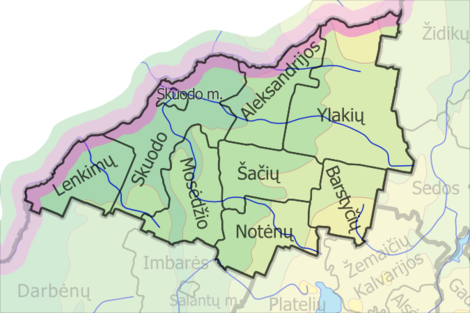 Šaltinis: VikipedijaSkuodo rajonas – vienas iš ekonomiškai silpniausių rajonų. Vyrauja žemų technologijų pramonė – žemės ūkio produkcijos gamyba ir perdirbimas, medienos gamyba, veikia smulkios ir vidutinės gamybos įmonės: medienos apdirbimas, baldų gamyba, kaimo turizmas, statybos bei remonto, automobilių transporto remonto, prekybos, paslaugų įmonės ir kt. 4.1. Vidutinis metinis 2013–2018 metų gyventojų skaičius ir sudėtis* nėra duomenųŠaltinis: sudaryta remiantis Lietuvos statistikos departamento ir Skuodo rajono savivaldybės administracijos pateiktais duomenimis.4.2. Gyventojų socialinių paslaugų poreikius sąlygojantys veiksniaiRinkos ekonomikos sąlygos išryškino žmonių grupes, kurioms socialinės paslaugos tapo itin svarbios. Tai šeimos, patiriančios socialinę riziką, vaikai su negalia ir jų šeimos, likę be tėvų globos vaikai, suaugę asmenys su negalia ir jų šeimos, senyvo amžiaus asmenys ir jų šeimos, suaugę asmenys, patiriantis socialinę riziką ir jų šeimos, vaikus globojančios šeimos, kiti asmenys ir šeimos. Skuodo rajono savivaldybės gyventojų socialinių paslaugų poreikius sąlygojantys veiksniai yra panašūs kaip ir kitų šalies savivaldybių:               	Nedarbas. Skuodo rajono savivaldybėje išlieka didelis nedarbo lygis. Dėl nedarbo kyla įvairios socialinės problemos.Šaltinis: sudaryta remiantis Lietuvos statistikos departamento duomenimis.Skuodo rajone visuomenės senėjimas vyksta greičiau nei bendrai LietuvojeŠaltinis: Lietuvos statistikos departamento duomenysVisuomenės senėjimas. Skuodo rajono savivaldybėje 2013 metais buvo 4 971 pensinio amžiaus gyventojas, 1000-iui gyventojų teko 254 pensinio amžiaus gyventojų, 2014 metais buvo 4 842 pensinio amžiaus gyventojai, 1000-iui gyventojų teko 256 pensinio amžiaus gyventojai, 2015 metais buvo 4 782 pensinio amžiaus gyventojai, 1000-iui gyventojų teko 258,5 pensinio amžiaus gyventojai, 2016 metais buvo 4 668 pensinio amžiaus gyventojai, 1000-iui gyventojų teko 258,5 pensinio amžiaus gyventojų, 2017 metais buvo 4 591 pensinio amžiaus gyventojas, 1000-iui gyventojų teko 261,5 pensinio amžiaus gyventojų, 2018 metais buvo 4 489 pensinio amžiaus gyventojai, 1000-iui gyventojų teko 265,4 pensinio amžiaus gyventojų.Negalia. Didelis neįgaliųjų asmenų skaičius su Neįgalumo ir darbingumo nustatymo tarnybos nustatytais specialiaisiais poreikiais, kuriems būtina slauga arba reikalinga nuolatinė kito asmens priežiūra (pagalba). 2018 metais Skuodo rajono savivaldybėje gyveno 265 gyventojai su nustatytais specialiaisiais nuolatinės slaugos poreikiais, iš jų 7 vaikai ir 550 gyventojų su nustatytais specialiaisiais nuolatinės priežiūros (pagalbos) poreikiais, iš jų 61 vaikas. Gyventojų skaičius pagal amžiaus grupes Skuodo rajono savivaldybėje 2018 m. pradžioje:Šaltinis: Lietuvos statistikos departamento duomenys	Alkoholio vartojimas, socialinių įgūdžių stoka, kitos socialinės problemos. Dėl šių priežasčių šeimos ir jose augantys vaikai patiria socialinę riziką. 2018 metais vidutiniškai 110-iai šeimų buvo teiktos socialinių įgūdžių ugdymo ir palaikymo paslaugos ir kita reikalinga pagalba. 	Įvairių socialinių problemų turi ir suaugę socialinės rizikos asmenys, piktnaudžiaujantys alkoholiu, praradę motyvaciją dirbti, linkę įsitraukti į nusikalstamą veiką, dėl to patiria socialinę atskirtį, skurdą. Šiai grupei Skuodo rajono savivaldybėje priskiriama apie 143 asmenys.Apibendrinant pateiktą informaciją galima teigti, kad pagrindiniai socialinių paslaugų poreikį lemiantys veiksniai yra visuomenės senėjimas, negalia, darbingo amžiaus asmenų migracija, nedarbas, priklausomybių ligos.5. Esamos socialinių paslaugų infrastruktūros savivaldybėje analizėSocialinių paslaugų infrastruktūros išsidėstymas ir socialinių paslaugų teikimo savivaldybėje (seniūnijose) pakankamumo lygisSkuodo rajono savivaldybėje socialinės paslaugos teikiamos senyvo amžiaus asmenims ir jų šeimoms, suaugusiems asmenims su negalia ir jų šeimoms, socialinę riziką patiriančioms šeimoms ir jose augantiems vaikams, vaikams su negalia ir jų šeimoms, likusiems be tėvų globos vaikams. Skuodo rajono gyventojai, kuriems reikalinga socialinė pagalba, kreipiasi į gyvenamosios vietos seniūnijas, kuriose dirba socialiniai darbuotojai, arba į Socialinės paramos skyrių, kuris administruoja socialinių paslaugų skyrimą Skuodo rajone.Stacionarioms socialinės globos įstaigoms keliami reikalavimai įpareigoja teikti aukštos kokybės ilgalaikės (trumpalaikės) socialinės globos paslaugas, garantuojant gyventojams saugią ir kokybišką aplinką, užtikrinant reikalingas socialines paslaugas. Skuodo rajono savivaldybėje ilgalaikės (trumpalaikės) socialinės globos paslaugas teikia savivaldybės socialinių paslaugų įstaigos: VšĮ Ylakių globos namai, Barstyčių vaikų globos namai. Paslaugos perkamos iš socialinių paslaugų įstaigų, kurių savininkė nėra Savivaldybė, kai Savivaldybės įsteigtose socialinių paslaugų įstaigose nėra laisvų vietų arba įstaigos neteikia asmeniui reikalingų paslaugų: VšĮ Skuodo globos namų Bendruomenių vaikų globos namų padalinys, VšĮ Skuodo globos namai, kitų rajonų globos įstaigos, valstybinės socialinės globos įstaigos.Skuodo rajono savivaldybėje nėra teikiama ilgalaikė (trumpalaikė) socialinė globa asmenims su proto negalia, todėl paslaugos perkamos iš valstybinių socialinės globos įstaigų.Skuodo socialinių paslaugų šeimai centras (toliau – centras) teikia šias socialines paslaugas:Skuodo rajono senyvo amžiaus, asmenims su negalia, socialinę riziką patiriančioms šeimoms, socialinės priežiūros (pagalbos į namus) paslaugas ir integralios pagalbos (dienos socialinės globos  ir slaugos) paslaugas asmens namuose. Centre teikiamos dienos socialinės globos paslaugos asmenims su proto negalia.   Centrą lanko vaikai iš socialinę riziką patiriančių šeimų, socialiai remtinų ir socialinių, psichologinių ir kitokių problemų turinčių šeimų.Socialinę riziką patiriančioms šeimoms pagalba teikiama taikant atvejo vadybą. 	Asmenims, atsidūrusiems krizinėje situacijoje, Centre teikiama kompleksinė psichosocialinė pagalba.  Centras teikia laikino apnakvindinimo paslaugas asmenims (šeimoms) krizių atvejais, iki trijų parų, kur suteikiamos minimalios asmens higienos, buitinės paslaugos, organizuojamas maitinimas labdaros būdu įgytais produktais.Centre vykdoma elgesio pataisos programa „Elgesys – Pokalbis – Pasikeitimas“ Skuodo rajono bendruomenės asmenims, naudojantiems smurtą artimoje aplinkoje.Neįgaliems asmenims, kurie dėl ligos ar senatvės turi judėjimo problemų ir dėl to negali naudotis visuomeniniu ar individualiu transportu, Centras teikia transporto paslaugas.Centras aprūpina rajono gyventojus techninės pagalbos priemonėmis pagal Socialinės apsaugos ir darbo ministerijos nustatytą tvarką.Vykdo globos centro funkcijas, teikia globėjų (rūpintojų) ir įtėvių paieškos, rengimo, atrankos, konsultavimo ir pagalbos jiems paslaugas.Vertina ir rengia teismui išvadas dėl neveiksnaus asmens gebėjimo pasirūpinti savimi ir priimti kasdienius sprendimus savarankiškai ar naudojantis pagalba konkrečioje srityje.  Savivaldybė atsakinga už rajono neįgaliųjų integraciją į visuomenę, siekiant lygių galimybių žmonėms su negalia planuojant socialinės jų integracijos veiksmus. Užtikrina neįgaliųjų interesų atstovavimą teismuose.Savivaldybė vykdo Būsto (aplinkos) pritaikymo programą neįgaliesiems.  Aktyviai dirba nevyriausybinės organizacijos: Skuodo rajono neįgaliųjų draugija, viešoji įstaiga Klaipėdos ir Telšių regionų aklųjų centras (Lietuvos aklųjų ir silpnaregių sąjungos Skuodo rajono filialas), sutrikusio intelekto žmonių globos bendrija „Skuodo viltis“.Nevyriausybinių organizacijų veikla padeda gerinti neįgaliųjų socialinę integraciją į visuomenę, papildo Savivaldybės teikiamą pagalbą neįgaliesiems konkurso būdu atrinktais projektais, atitinkančiais realius neįgaliųjų poreikius, teikia neįgaliesiems reikalingas socialinės reabilitacijos paslaugas, kurios padeda atkurti ar palaikyti neįgaliųjų socialinius ir savarankiško gyvenimo įgūdžius, didina neįgaliųjų savarankiškumą ir užimtumą bei galimybes dalyvauti visuomenės gyvenime. Skuodo socialinių paslaugų šeimai centras nuo 2017 metų vasario mėnesio sėkmingai vykdo integralios pagalbos projektą „Integralios socialinės globos ir slaugos paslaugų plėtra Skuodo rajone“. Integralios pagalbos į namus plėtros projektas finansuojamas 2014–2020 m. laikotarpio Europos Sąjungos struktūrinės paramos lėšomis ir valstybės biudžeto tikslinių dotacijų  asmenims su sunkia negalia lėšomis.Centras 2018 m. su Valstybės vaiko teisių apsaugos ir įvaikinimo tarnyba prie Socialinės apsaugos ir darbo ministerijos ir  Skuodo rajono savivaldybė pasirašė Jungtinės veiklos (partnerystės) sutartį projekto „Vaikų gerovės ir saugumo didinimo, paslaugų šeimai, globėjams (rūpintojams) kokybės didinimo bei prieinamumo plėtra“ (toliau – projektas). Projektas įgyvendinamas Europos struktūrinių fondų lėšomis pagal 2014–2020 metų Europos Sąjungos fondų investicijų veiksmų programos 8 prioriteto „Socialinės įtraukties didinimas ir kova su skurdu“ įgyvendinimo priemonę „Institucinės globos pertvarka“. Nevyriausybinė organizacija Skuodo krašto bendruomenė įgyvendina Kompleksinių paslaugų šeimai teikimo projektą, kuris finansuojamas 2014–2020 m. Europos Sąjungos struktūrinės paramos lėšomis. Įvertinus paslaugų teikėjus daroma išvada, kad Skuodo rajono savivaldybėje teikiamos plataus spektro socialinės paslaugos rajono gyventojams, suteikia galimybę pasirinkti ir gauti jų poreikius labiausiai atitinkančias paslaugas. Jos teikiamos įvairioms asmenų grupėms. Socialinių paslaugų teikimo kokybei užtikrinti ir paslaugų poreikiui patenkinti būtina išlaikyti turimus žmogiškuosius išteklius, stiprinti esamą  infrastruktūrą.6. Savivaldybės galimybių teikti socialines paslaugas ir socialinių paslaugų 2018 metų poreikio įvertinimasSavivaldybės organizuojamų socialinių paslaugų analizėBendrosios socialinės paslaugos: informavimo, konsultavimo, tarpininkavimo ir atstovavimo, sociokultūrinės, transporto organizavimo teikiamos Skuodo rajono savivaldybės administracijos Socialinės paramos skyriuje, seniūnijose, Skuodo rajono socialinių paslaugų įstaigose ir nevyriausybinėse organizacijose.Socialinės priežiūros (pagalbos į namus) paslaugosSkuodo socialinių paslaugų šeimai centre 2018 metais socialinės priežiūros (pagalbos į namus) paslaugos buvo teikiamos 123 asmenims. Paslaugas teikė 30 socialinio darbuotojo padėjėjų.Socialinės priežiūros (pagalbos į namus) paslaugų gavėjams buvo teikiamos, informavimo, konsultavimo, tarpininkavimo ir atstovavimo, bendravimo, maisto produktų pirkimo, vaistų išrašymo ir nupirkimo, pristatymo, maisto gaminimo, pagalbos buityje ir namų ruošoje, asmens higienos ir priežiūros, lydėjimo į gydymo įstaigas ir kitos paslaugos.Organizuojant paslaugas lankytasi paslaugų gavėjų namuose, išklausyta jų nuomonė apie teikiamų paslaugų kokybę, informuoti paslaugų gavėjai apie pasikeitusį mokėjimą už paslaugas ir konsultuota kitais jiems rūpimais klausimais. Buvo dirbama ir su paslaugų gavėjo aplinka įtraukiant juos į pagalbos teikimo procesą. Per 2018 metus socialinės priežiūros (pagalbos į namus) paslaugos paskirtos Skuodo rajono savivaldybės administracijos socialinių paslaugų asmeniui (šeimai) skyrimo komisijos sprendimais 33 naujiems paslaugų gavėjams. Nutrauktas paslaugų teikimas 27 paslaugų gavėjams.   Paslaugų nutraukimo priežastys: 9 – gavėjai mirė, 11 – išvyko gyventi pas vaikus, 2 – pakeista socialinių paslaugų rūšis į integralios pagalbos (dienos socialinės globos ir slaugos) asmens namuose paslaugas, 3 – pradėtos teikti ilgalaikės socialinės globos paslaugos ir 2 – paskirti pagalbos pinigai. Asmens (šeimos) finansinės galimybės mokėti už socialines paslaugas buvo pervertintos 357 kartus.  Socialinės priežiūros (pagalbos į namus) paslaugos asmenims pagal amžių	Socialinės priežiūros (pagalbos į namus) paslaugos pagal teikimo vietąPagalbos pinigaiAtskirais Savivaldybės nustatytais atvejais asmeniui (šeimai) sumokėti kitiems asmenims už pagalbą, savo pobūdžiu analogišką bendrosioms socialinėms paslaugoms ar socialinei priežiūrai, kai dėl objektyvių priežasčių negalima tiesiogiai suteikti socialinės priežiūros (pagalbos į namus) paslaugų, atsižvelgiant į asmens sveikatos būklę ir šeimos sudėtį, socialinę priežiūrą (pagalbą į namus) yra veiksmingiau organizuoti pagalbos pinigais. Pagalbos pinigai rajone mokami 6-iems asmenims.Integralios pagalbos (dienos socialinės globos ir slaugos) asmens namuose paslaugos Tai visuma paslaugų, kuriomis asmeniui teikiama kompleksinė, nuolatinės specialistų priežiūros reikalaujanti pagalba dienos metu. Paslaugas teikia dvi mobiliosios komandos teritoriniu principu. Komandose dirba 23 darbuotojai, iš jų: slaugytojų – 1 asmuo, slaugytojo padėjėjų – 4 asmenys, kineziterapeutas – 1 asmuo, socialinis darbuotojas – 1 asmuo, socialinių darbuotojų padėjėjai – 16 asmenų. Parengti individualūs socialinės globos planai 28-iems paslaugų gavėjams, kurie paslaugų teikimo laikotarpiu, pasikeitus socialinėms aplinkybėms ar asmens sveikatos būklei ir ne rečiau kaip kartą per metus yra peržiūrimi. Integrali pagalba vienam asmeniui teikiama nuo 4,5 val. iki 7,5 val. per dieną, iki 5 dienų per savaitę. Dienos socialinės globos asmens namuose paslaugų teikimas derinamas su slaugos asmens namuose paslaugomis.  Iš projekto „Integrali socialinės globos ir slaugos paslaugų plėtra Skuodo rajone“  įsigyti 2 automobiliai „Dacia Duster“ bei priemonės, skirtos slaugos paslaugai teikti. Centre per 2018 metus integralios pagalbos (dienos socialinės globos ir slaugos) asmens namuose paslaugos teiktos 28-iems asmenims su sunkia negalia ir nustatytu slaugos poreikiu. Sudarytos 8 naujos paslaugų teikimo sutartys. Paslaugų teikimas nutrauktas 8 asmenims, iš jų: 1 – išvyko gyventi pas vaikų, 7 – mirė. Dienos socialinės globos paslaugos asmenims pagal amžių	Dienos socialinės globos paslaugos pagal teikimo vietąSiekiant užtikrinti, kad integralios pagalbos gavėjų artimieji (šeimos nariai) geriau suvoktų ir užtikrintų neįgalių ir senyvo amžiaus asmenų poreikius, slaugos specialistai 16-kai šeimų teikė individualias konsultacijas. Bendruomenės nariams organizuotas neformalios pagalbos skatinimo renginys tema „Integrali pagalba senyvo amžiaus ir neįgaliems asmenims Skuodo rajone“. Renginio tikslas – supažindinti bendruomenės narius su integralios pagalbos teikimo namuose galimybėmis ir skatinti aktyvumą teikiant savanorišką pagalbą senyvo amžiaus ir neįgaliems asmenims. Už dienos socialinės globos paslaugas mokestis apskaičiuojamas atsižvelgiant į asmens pajamas. Slaugos paslaugos asmens namuose Integralios pagalbos plėtros programos įgyvendinimo laikotarpiu finansuojamos Europos socialinio fondo lėšomis, teikiamos nemokamai.Dienos socialinės globos paslaugos suaugusiems asmenims su negaliaCentre 2018 metais dienos socialinės globos paslaugos buvo teikiamos 10 suaugusių asmenų su proto negalia, iš jų 6 asmenims su sunkia negalia ir 4 asmenims su vidutine negalia. Dienos socialinės globos paslaugų teikimo tikslas – užtikrinti efektyvią ir kvalifikuotą socialinę globą jos reikalaujantiems proto, psichinę ir fizinę negalią turintiems asmenims ir siekti didesnio savarankiškumo visose jų gyvenimo srityse integruojant juos į visuomeninį gyvenimą. Dienos socialinės globos paslaugų teikimo metu suaugusiems asmenims su proto negalia sudaromos tinkamos sąlygos, atsižvelgiant į klientų specialiuosius poreikius, jų užimtumui, kūrybiniams gebėjimams ugdyti, socialiniams įgūdžiams formuoti, jų fiziniam aktyvumui,  sveikatinimui, savitvarkos gebėjimams ir savarankiškumui stiprinti.Ugdomi ir palaikomi socialiniai ryšiai su visuomene, didelis dėmesys skiriamas klientų sociokultūrinėms (laisvalaikio) paslaugoms – organizuojami renginiai, šventės, išvykos, pažintinės kelionės, koncertai.Centro socialiniai darbuotojai palaiko ryšius su klientų šeimomis telefonu arba bendraujama asmeniškai, klientų artimieji atvyksta konsultuotis dėl kilusių problemų. Kartu su tėvais, globėjais sprendžiami ne tik centre, bet ir šeimoje kilę sunkumai. Centro psichologas klientams, jų artimiesiems teikia psichologines konsultacijas, yra dirbama komandoje sprendžiant iškilusias problemas. Tėvai ir kiti artimieji dalyvauja centre organizuojamose šventėse, renginiuose, edukaciniuose užsiėmimuose. Klientų poreikių tenkinimui yra užtikrintos periodinės centro teikiamos transporto paslaugos, klientai yra atvežami ir parvežami namo, juos palydi ir jų saugumu rūpinasi lydintis asmuo.  Centro kineziterapeutas suteikia fizinio lavinimo užsiėmimus, kurių metu gerinama klientų sveikata ir fizinė būklė. Bendrosios praktikos slaugytojas rūpinasi klientų sveikata ir gera savijauta. Jis teikia sveikatos priežiūros paslaugas, konsultuoja klientus, jų tėvus ir globėjus sveikatos klausimais. Vyksta kasdienis klientų sveikatos stebėjimas ir prireikus jie yra nukreipiami į gydymo įstaigas.Centre klientai jaučiasi saugūs, lygūs tarpusavyje, gerbiami kaip asmenybės, nuolat palaikomas ir skatinamas jų savarankiškumas, tenkinami jų poreikiai. Ilgalaikės (trumpalaikės) socialinės globos paslaugosSenyvo amžiaus ir suaugusiems asmenims su negalia ilgalaikės (trumpalaikės) socialinės globos paslaugas teikia viešoji įstaiga Ylakių globos namai, paslaugos perkamos iš viešosios įstaigos Skuodo globos namų, kitų rajonų ir valstybinių socialinės globos įstaigų.Globos namuose apgyvendinami senyvo amžiaus ir suaugę asmenys su negalia, kurie dėl senatvės, negalios ar tam tikrų socialinių aplinkybių negali savarankiškai gyventi savo namuose.Peržiūrėjus ir racionaliau perskirsčius administracijos patalpas  viešojoje įstaigoje Ylakių globos namuose padaugėjo gyvenamųjų patalpų, kurios atitinka visas higienos normas. Šiuo metu yra 20 kambarių, juose gali gyventi 37 asmenys. Per 2018 metus ilgalaikė socialinė globa buvo teikiama 42 gyventojams, iš jų 15 moterų ir 27 vyrams. 2018 metais į globos namus atvyko 12 gyventojų, 7 gyventojai mirė.Globos namų gyventojų skaičius per 2018 metus pagal amžių ir nustatytą specialųjį nuolatinės slaugos ar priežiūros (pagalbos) poreikį	Globos namų gyventojų socialinė padėtis  2016, 2017 ir 2018 metais                   Globos namų gyventojams teikiant socialinę globą siekta užtikrinti asmens geriausią interesą, sudarant galimybę gauti socialines paslaugas, atitinkančias jų poreikius ir savarankiškumo lygį. Kasdienis gyvenimas ir veikla gyventojams organizuojama lanksčiai, siekiant suderinti asmens pageidavimus, pomėgius pagal globos namų galimybes. Pagal nustatytas normas kiekvienam gyventojui siekta suteikti privatumą užtikrinantį gyvenamąjį plotą, atitinkantį teisės aktų nustatytus higienos reikalavimus.Gyventojams suteikta saugi, jaukiai atnaujinta, sutvarkyta globos namų aplinka, artima namų aplinkai. Jiems sudarytos sąlygos dalyvauti kuriant  aplinką – patiems tvarkyti ir prižiūrėti savo gyvenamąjį kambarį ir prižiūrėti bendrąsias globos namų patalpas, jų švarą ir tvarką. Kiekvieno gyventojo kasdienė veikla organizuota ir buitinės paslaugos teiktos taip, kad palaikytų, skatintų ir motyvuotų juos būti kuo daugiau savarankiškesniais.Gyventojai palaiko socialinius ryšius su šeimos nariais, artimaisiais, giminaičiais, globos namų gyventojais, bendruomene. Globos namuose, nepaisant asmens veiksnumo ar sveikatos būklės, buvo ginamos gyventojų teisės ir užtikrinama, kad kiekvieno gyventojo nuomonė, problemos būtų išklausytos ir išspręstos.Kiekvieno gyventojo poreikis konkrečioms socialinėms paslaugoms gauti, rėmėsi išsamiu ir visapusišku pirminiu ir pakartotiniais poreikio vertinimais bei individualaus socialinės globos plano sudarymu. Teikiamų socialių paslaugų efektyvumas užtikrintas periodiškai peržiūrint ir patikslinant individualų socialinės globos planą. Asmens sveikatos priežiūra ir asmens higiena. Globos namų tikslas yra teikti gyventojams saugias ir kokybiškas asmens sveikatos priežiūros paslaugas. Asmens sveikatos priežiūros tikslas – padėti globos namų gyventojams eiti sveikatos stiprinimo keliu, mokyti juos ir padėti prisitaikyti prie aplinkos, kad būtų patenkinti jų gyvybiniai poreikiai, palengvintas ar sumažintas ligos poveikis, kad būtų užtikrinta gyventojų fizinė ir psichinė sveikata. Medicininė priežiūra yra organizuojama pagal  gyventojų poreikius. 2018 m. buvo atliktas įstaigos vidaus medicininis auditas, atlikta pacientų apklausa, pažeidimų nenustatyta.Visi globos namų gyventojai yra pasirinkę pageidaujamą šeimos gydytoją .Šią veiklą organizavo globos namų bendruomenės vyriausiasis slaugytojas ir bendrosios praktikos slaugytojai. Esant reikalui, medicininę pagalbą gyventojams teikė Skuodo pirminės sveikatos priežiūros centro gydytojai, Ylakių ambulatorijos šeimos gydytojas, odontologai, slaugytojai, Skuodo greitosios medicinos pagalbos stotis (GMP) arba gyventojai buvo nukreipti reikiamų gydytojų konsultacijoms į antrinio ar tretinio lygio sveikatos priežiūros centrus, stacionarus. 2018 m. buvo suorganizuotos 259 šeimos gydytojų konsultacijos, 94 gydytojų specialistų konsultacijos. Globos namuose su gyventojais vykdyta prevencinė veikla. Gyventojai, turintys žalingų įpročių, nuolat informuojami apie rūkymo ir alkoholio žalą sveikatai, jie skatinti šiuos įpročius keisti į fizinį aktyvumą ir sveiką gyvenseną. Šiomis temomis kalbėta gyventojų susirinkimų metu bei individualiai. Globos namų gyventojams vykdoma bendra grupinė mankšta, taip pat gulintiems gyventojams – individuali mankšta, sąnarių nejudrumo ir kvėpavimo sistemos profilaktikai.Globos namų veiklos kokybę lemia tinkamas veiklos organizavimas. Teikiant laisvalaikio organizavimo paslaugas buvo suorganizuota daug įvairių renginių, išvykų – ekskursijų, tradiciškai švenčiamos valstybinės ir religinės šventės. Namų gyventojai užimtumo veiklose dalyvauja pagal pomėgius ir gebėjimus. Įstaigoje dirba kvalifikuota specialistų komanda. Siekiama, kad darbuotojai keltų kvalifikaciją, laiku ir tinkamai atliktų pavestas funkcijas, formuotų teigiamą globos namų įvaizdį tiek įstaigos viduje, tiek už jos ribų, laikomasi asmens duomenų tvarkymo taisyklių. Personalo struktūra yra suformuota atsižvelgiant į globos namų gyventojų skaičių, jų specialiuosius poreikius ir turimą negalią.Teikiant paslaugas neįgaliems ir senyvo amžiaus asmenims, labai svarbi sąlyga – patogus, tvarkingas kiemas. Šiuo metu globos namų kiemas sutvarkytas, atitinka stacionariai globos įstaigai keliamų reikalavimų, liko sutvarkyti pavėsinę, užkloti naują stogą. Reikalingos lėšos prieš keturis dešimtmečius statytam globos namų ūkiniam pastatui (buvusios katilinės patalpos) šiuo metu šis pastatas yra prastos būklės. Būtina atnaujinti: fasadą, pastogę, laiptus, pakeisti keletą langų, garažo vartus, patalpose atnaujinti elektros instaliaciją, priešgaisrinę sistemą, keliose vidaus patalpose atlikti vidaus remontą.Viešosios įstaigos Skuodo globos namų misija – ilgalaikė (trumpalaikė) neįgalių ir senyvo amžiaus žmonių globa, sudarant žmogaus orumo nežeminančias gyvenimo sąlygas, užtikrinant kokybiškų socialinių ir asmens sveikatos priežiūros paslaugų teikimą, individualių asmens poreikių priklausomai nuo amžiaus ir negalios pobūdžio tenkinimą, savarankiškumo ugdymą ir palaikymą, kliento teisių ir interesų atstovavimą ir gynimą.Viešojoje įstaigoje Skuodo globos namuose planinis vietų skaičius – 45.  2019 m. planinis vietų skaičius – 60 (40 vietų Gedimino g. 14, 20 vietų (gyventojai su sunkia negalia) globos namų padalinyje adresu: Šatrijos g. 3-1). Padalinį planuojama atidaryti 2019 m. liepos mėnesį.Skuodo rajono savivaldybė paslaugas perka 40-čiai rajono gyventojų. 		2018 m. į globos namus atvyko 21 gyventojas, iš jų 15 ilgalaikei globai, 6 trumpalaikei globai, 16 gyventojų mirė, 3 išvyko, iš jų: 1 savarankiškai gyventi į socialinį būstą Luknių k., 1 pas dukrą, 1 išvyko pasibaigus trumpalaikei globai į kitą globos įstaigą (Adakavo socialinės globos namus), 2 gyventojai pasibaigus trumpalaikei sutarčiai liko gyventi globos namuose pagal ilgalaikę sutartį.Gyventojų skaičius pagal amžiaus grupes, lytį ir negalios pobūdį 2018 m. pabaigoje (ilgalaikė globa)Globos namų gyventojų skaičius pagal atvykimą ir išvykimą 2016 m., 2017 m., 2018 m.Gyventojų amžiaus vidurkis 2016–2017–2018 m. pabaigojeGyventojų šeimos statusas 2016–2017–2018 m. pabaigojeGyventojų adaptacija globos namuose 2016–2017–2018 m. pabaigojeSavivaldybės, iš kurių gyventojai atvykę į globos įstaigą, 2016–2017-2018 m. pabaigojeKiekvieno gyventojo poreikis konkrečioms socialinėms paslaugoms gauti rėmėsi išsamiu, visapusišku pirminiu, pakartotiniais poreikio vertinimais ir individualaus socialinės globos plano sudarymu. Teikiamų socialių paslaugų efektyvumas užtikrinamas periodiškai peržiūrint ir patikslinant individualų socialinės globos planą. Gyventojų kambariai ir patalpos aprūpintos pagrindiniais baldais ir kitomis reikalingomis techninės pagalbos priemonėmis.  Kiekviename kambaryje yra televizorius, šaldytuvas, kiekvienam gyventojui prie lovos sumontuota personalo iškvietimo sistema. Gyventojai naudojosi ir šiuolaikinėmis technologijos priemonėmis.Gyventojams nuolat teikiama pagalba – tarpininkavimo ir atstovavimo paslauga tvarkant jų asmeninius reikalus už globos namų ribų.Teikiant laisvalaikio organizavimo paslaugas buvo suorganizuota daugiau kaip 100 įvairių renginių. Globos namuose tradiciškai buvo švenčiamos valstybinės ir religinės šventės.  Globos namų gyventojai užimtumo veiklose dalyvauja pagal savo pomėgius ir gebėjimus. Užimtumo terapijos tikslas – skatinti pagyvenusių žmonių kūrybiškumą, palaikyti mąstymą ir protinį darbingumą. Globos namuose vykdoma prevencinė veikla. Gyventojai, turintys žalingų įpročių,  nuolat informuojami apie rūkymo ir alkoholio žalą sveikatai, gyventojai skatinami šiuos įpročius keisti į fizinį aktyvumą ir sveiką gyvenseną. Šiomis temomis  kalbėta per gyventojų susirinkimus, buvo dirbama individualiai.Visi gyventojai visiškai aprūpinti medikamentais, vitaminais, slaugos priemonėmis, techninės pagalbos priemonėmis iš įstaigos lėšų. Gyventojai maitinami 5 kartus per dieną pagal sudarytus valgiaraščius ir papildomai maitinami produktais, gautais per vykdomus „Maisto banko“ ir prekybos centrų „Iki“, „Maxima“ projektus.  Rajone neteikiamos ilgalaikės (trumpalaikės) socialinės globos paslaugos asmenims su proto negalia, todėl šios paslaugos 2018 metais pirktos iš šių valstybinių socialinės globos įstaigų:  1 – Utenos socialinės globos namų, 2 – Padvarių socialinės globos namų, 1– viešosios įstaigos Deltuvos senelių globos namų. 2019  metų sausio 1 dienos duomenimis paslaugos perkamos iš 13 socialinės globos įstaigų 39 rajono gyventojams, 3 – įrašyti į eilę apgyvendinimui Padvarių socialinės globos namuose.Ilgalaikės (trumpalaikės) globos paslaugas likusiems be tėvų globos vaikams teikia Barstyčių vaikų globos namai ir VšĮ Skuodo globos namų Bendruomeninių vaikų globos namų padalinys. 2018 metais vaikų globos namuose neapgyvendintas nė vienas vaikas. Vaikai užauga, todėl natūraliai vaikų globos namuose mažėja. Paslaugos pagal poreikį, jeigu vaikai mokinasi pagal bendrojo lavinimo programas, teikiamos iki 21 metų amžiaus. 2018 metų pabaigoje Barstyčių vaikų globos namuose gyveno 16 vaikų, kuriems teikiamos ilgalaikės socialinės globos paslaugos. Iš jų 1 jau yra pilnametis, 3 vaikai sulauks pilnametystės 2019 metais. Vaikai gyvena trijose šeimynose. Išanalizavus Savivaldybės gyventojų poreikį bendruomeninėms socialinėms paslaugoms, esančiose vienos šeimynos patalpose nuo 2018 m. spalio 1 d. pradėta teikti laikino apgyvendinimo paslaugas vienišoms bei socialiai pažeistoms mamoms su vaikais, nėščioms moterims, neturinčioms nuolatinės gyvenamosios vietos ar nuolat smurtą patiriančioms moterims, kurios dėl savo gebėjimų stokos ar sveikatos problemų negali savarankiškai pasirūpinti vaikais. 2018 metais teikta paslauga vienai mamai su dviem vaikais. Viešoji įstaiga Skuodo globos namų Bendruomeninių vaikų globos namų padalinys  teikia ilgalaikę (trumpalaikę) socialinę globą 10-iai be tėvų globos likusių vaikų. Iš jų 3 yra pilnamečiai, 1 vaikas sulauks pilnametystės 2019 metais. Ilgalaikė (trumpalaikė) socialinė globa vaikams organizuojama pagal šeimos modelį ir teikiama dviejuose gyvenamuosiuose namuose, kuriuose gyvena po 5 vaikus. Abiejose įstaigose vaikų gyvenamosios patalpos artimos šeimos namų aplinkai, aprūpintos visais reikalingais baldais ir inventoriumi. Vaikai turi reikiamus buitinius daiktus, galimybę praustis ir maudytis, išsiskalbti drabužius, išsilyginti, galimybę patys gaminti maistą. Vaikams yra sudaryta galimybė išreikšti savo pageidavimus dėl maitinimo ir kartu su socialinio darbuotojo padėjėjais pirkti maisto produktus parduotuvėje, dalyvauti maisto ruošime. Ypatingas dėmesys skiriamas vaikų pasirengimui savarankiškam gyvenimui.Dėl Lietuvoje vykdomos vaikų globos namų pertvarkos siekiama mažinti vaikų globos namuose gyvenančių vaikų skaičių intensyviai dirbant su šeimomis, kad vaikai galėtų gyventi savo biologinėse šeimose. Socialinių įgūdžių ugdymo ir palaikymo paslaugosSkuodo rajono savivaldybės administracijos Socialinės paramos skyrius planuoja, administruoja socialinių paslaugų organizavimą, užtikrina socialinių paslaugų teikimą šeimoms ir jose augantiems vaikams, kontroliuoja teikiamų bendrųjų socialinių paslaugų ir socialinės priežiūros kokybę. Siekiant, kad vaikai galėtų augti savo biologinėje šeimoje, stiprinamas darbas su šeimomis. Skuodo socialinių paslaugų šeimai centrui nuo 2018 m. liepos 1 d. pavesta vykdyti atvejo vadybos funkciją, įdarbinti du atvejo vadybininkai. Nuo 2018 m. spalio 1 d. socialiniai darbuotojai darbui su šeimomis perkelti iš seniūnijų į Centrą, kad kartu su atvejo vadybininkais būtų geriau organizuojama  pagalba šeimoms. 2018 metais pagalba teikta vidutiniškai 110 šeimų. Taikant atvejo vadybą siekiama padėti šeimoms užsitikrinti tinkamas gyvenamojo būsto sąlygas, sudaryti šeimoms galimybes dalyvauti pozityvios tėvystės mokymuose, šeimos įgūdžius ugdančiose ir palaikančiose priemonėse, įskaitant besilaukiančias vaikų šeimas, ugdyti socialinius įgūdžius. Socialinių paslaugų teikimo šeimoms, auginančioms vaikus, tikslas – padėti ugdyti suaugusių šeimos narių socialinius įgūdžius ir motyvaciją kurti saugią, sveiką ir darnią aplinką savo namuose, šeimoje, palaikyti socialinius ryšius su visuomene ir užtikrinti šiose šeimose augančių vaikų visapusį vystymąsi ir ugdymą.Vaikai iš socialinę riziką patiriančių šeimų, socialiai remtinų bei socialinių, psichologinių ir kitokių problemų turinčių šeimų yra nukreipiami lankyti Skuodo socialinių paslaugų šeimai centrą. Vykdant vaikų dienos veiklą didžiausias dėmesys skiriamas vaiko socialinių įgūdžių ugdymui. Tai pasiekiama per pamokų ruošą, vaikų higienos įgūdžių ugdymą, tikslingą laisvalaikio užimtumą būreliuose, ekskursijose, išvykose. Nemokamas maitinimas, užimtumas, pasitikėjimas socialiniais darbuotojais, atsiradęs emocinis artumas suteikia galimybę vaikams kreiptis pagalbos, patarimo į socialinius darbuotojus. Atsižvelgiant į vaikų emocinius ir socialinius poreikius teikiama psichologinė pagalba, padedanti įveikti stresines situacijas. Individualūs ir grupiniai pokalbiai padeda vaikams geriau pažinti save, bendrauti, reikšti mintis, spręsti iškilusias problemas, būti savarankiškiems. Teikiant socialinių įgūdžių ugdymo ir palaikymo paslaugas tėvai įtraukiami į bendrą veiklą su vaikais, stiprinami vaikų ir tėvų tarpusavio santykiai. Tėvai yra kviečiami kartu spręsti vaiko ir šeimos problemų padedant socialiniams darbuotojams, psichologui. Buvo stiprinama vaikų ir tėvų motyvacija, ugdomi gebėjimai, suteikta reikalingų šeimai žinių. Nuo 2010 m. socialiniai darbuotojai kasmet aktyviai dalyvauja projekte „Vaikų svajonės“, kurio metu bendrauja su socialinę riziką patiriančių šeimų vaikais, vaikų svajones skelbia interneto svetainėje, aukojančių žmonių dėka jas išpildo.   Kompleksinė psichosocialinė pagalba asmenims, atsidūrusiems krizinėse situacijose – intensyvi psichologinė ir socialinė pagalba asmeniui ir jo šeimai Per 2018 metus dėl pagalbos atsidūrus krizinėse situacijose asmenys, šeimos į centro socialinius darbuotojus kreipėsi 27 kartus. Pagrindinės priežastys – smurtą artimoje aplinkoje patyrę, savižudiškų minčių turintys, skyrybas ir šeimos krizes išgyvenantys, netekę gyvenamosios vietos, emocinių, elgesio ir kitų problemų turintys asmenys.Šeimoms ir asmenims teiktos bendravimo, tarpininkavimo, informavimo, konsultavimo, aprūpinimo būtiniausiais drabužiais ir avalyne paslaugos. Psichologinė pagalba per 2018 metus suteikta 155 asmenų, iš jų 78 vaikams ir 77 suaugusiems asmenims. Paslauga teikta 98  rajone gyvenančioms šeimoms.Per 2018 m. laikino apnakvindinimo paslauga teikta 3 asmenims. Centre vykdoma elgesio pataisos programa „Elgesys-Pokalbis-Pasikeitimas“.  Klaipėdos apygardos probacijos tarnybos probacijos skyriaus nukreipimu, smurtautojas dalyvauja elgesio pataisos programoje EPP (elgesys, pokalbis, pasikeitimas). Programoje per 2018 metus dalyvavo 5 asmenys nukreipti Probacijos tarnybos. Programa, kaip pagalbos priemonė sprendžiant problemas šeimoje, taikyta 3 asmenims.Vaiko globos (rūpybos) nustatymas, jos priežiūros ir įvaikinimo organizavimasNuo 2018 m. liepos 1 d. už vaiko laikinosios globos (rūpybos), vaiko globos (rūpybos) tėvų prašymu jiems išvykus į užsienio valstybę, institucijoje ar šeimynoje globojamo (rūpinamo) vaiko išleidimo laikinai svečiuotis pas nuolat Lietuvos Respublikoje ar užsienio valstybėje gyvenantį fizinį asmenį organizavimą atsakingas Skuodo rajono savivaldybės administracijos Socialinės paramos skyrius. Globojamų vaikų skaičius per pastaruosius metusSocialinių paslaugų šeimai centro Pagalbos įtėviams ir globėjams skyrius teikia socialines paslaugas, susijusias su budinčių globotojų, socialinių globėjų, globėjų giminaičių, įtėvių paieška bei jų pasirengimu globoti (rūpintis), prižiūrėti vaikus, įvaikinti.  Veiklą organizuoja 2 socialiniai darbuotojai ir 1 globos koordinatorius. Pagrindinis globos centro veiklos tikslas – užtikrinti, kad visiems įvaikintiems vaikams, socialinių globėjų, globėjų giminaičių globojamiems (rūpinamiems) vaikams, budinčių globotojų prižiūrimiems vaikams bei budintiems globotojams, socialiniams globėjams, globėjams giminaičiams, įtėviams ar asmenims, ketinantiems jais tapti, būtų prieinama ir suteikiama reikalinga konsultacinė, psichosocialinė, teisinė ir kita pagalba siekiant tinkamo vaiko, įvaikio ugdymo ir auklėjimo šeimai artimoje aplinkoje. Siekiant įgyvendinti pagrindinį tikslą 2018 m. Centras pasirašė tėvų globos netekusių vaiko laikinojo apgyvendinimo ir laikinosios (trumpalaikės) socialinės globos (rūpybos) budinčio globotojo (rūpintojo) šeimoje teikimo sutartį su 2 budinčiais globotojais, kurie gali priimti vaikus savo šeimoje bet kuriuo paros metu. Už teikiamas paslaugas budintiems globotojams kas mėnesį mokamas 15 bazinių socialinių išmokų dydžio atlygis. Budintiems globotojams, vaiko globėjams (rūpintojams) kiekvieną mėnesį papildomai mokamos piniginės išmokos pagal Lietuvos Respublikos išmokų vaikams įstatymą už kiekvieną globojamą vaiką ir išmoka už socialinę globą šeimoje iš valstybės biudžeto lėšų, taip pat kiekvieną mėnesį mokami 2 bazinių socialinių išmokų dydžio pagalbos pinigai už kiekvieną globojamą vaiką. 2018 m. atestuoti specialistai organizavo budinčių globotojų, socialinių globėjų, globėjų giminaičių, įtėvių, šeimynų dalyvių pasirengimo globoti (rūpintis), prižiūrėti vaikus, įvaikinti mokymus pagal Valstybės vaiko teisių apsaugos ir įvaikinimo tarnybos prie Socialinės apsaugos ir darbo ministerijos direktoriaus patvirtintas Globėjų ir įtėvių mokymo ir konsultavimo programas (toliau – GIMK programas). Minėtos programos mokymuose dalyvavo keturios šeimos, kurioms parengtos teigiamos išvados. Centras nuo 2019 m. įgyvendina projektą „Vaikų gerovės ir saugumo didinimo, paslaugų šeimai, globėjams (rūpintojams) kokybės didinimo bei prieinamumo plėtra“ (toliau – projektas). Projektas finansuojamas Europos struktūrinių fondų lėšomis pagal 2014–2020 metų Europos Sąjungos fondų investicijų veiksmų programos 8 prioriteto „Socialinės įtraukties didinimas ir kova su skurdu“ įgyvendinimo priemonę „Institucinės globos pertvarka“. Bendra projekto suma – 65 300 Eur. Projekto vykdymo trukmė 36 mėnesiai.Įgyvendinus projektą numatoma, kad bus padidintas Globos centro teikiamų paslaugų prieinamumas ir kokybė, visapusiškai užtikrinta, kad visiems įvaikintiems vaikams, socialinių globėjų, globėjų giminaičių globojamiems (rūpinamiems) vaikams, socialiniams globėjams, globėjams giminaičiams, įtėviams ar asmenims, ketinantiems jais tapti, būtų prieinama ir suteikiama reikalinga konsultacinė, psichosocialinė, teisinė ir kita pagalba siekiant tinkamo vaiko, įvaikio ugdymo ir auklėjimo šeimai artimoje aplinkoje. Projekto lėšomis bus sukurtos ir įrengtos papildomos darbo vietos, įsigyti biuro baldai, kompiuterinė ir biuro technika bei automobilis. Kompleksinių paslaugų šeimai organizavimas ir teikimas Skuodo rajono savivaldybėje Įkurtuose Bendruomeniniuose šeimos namuose šeimoms ir jose gyvenantiems vaikams teikiamos pozityvios tėvystės mokymų, grupinės ir individualios psichologo konsultacijos, šeimos įgūdžių ugdymo ir sociokultūrinės paslaugos, organizuojami šeimos klubai, stovyklos. Užsiėmimų metu, kuriuose dalyvauja tėvai, arba, kai jiems reikalinga susitvarkyti sveikatos priežiūros, darbo paieškos ar kitus reikalus, yra suteikiamos vaikų priežiūros iki 4 val. paslaugos. Siekiant užtikrinti kompleksinių paslaugų prieinamumą kaimo vietovėse gyvenančioms šeimoms, neįgaliems asmenims organizuojama pavėžėjimo paslauga. Savivaldybė atsakinga už rajono neįgaliųjų integraciją į visuomenę, siekiant lygių galimybių žmonėms su negalia planuojant socialinės jų integracijos veiksmusSavivaldybė vykdo Būsto (aplinkos) pritaikymo programą neįgaliesiems. 2018 metais dviem suaugusiems asmenims ir vienam vaikui su judėjimo negalia pagal jų specifinius poreikius pritaikyti būstai ir gyvenamoji aplinka. 2019 metais planuojama pritaikyti 3 būstus neįgaliesiems.	 Vadovaujantis Lietuvos Respublikos civilinio kodekso pakeitimo įstatymu Skuodo rajono savivaldybės taryba priėmė sprendimą, kuriuo buvo patvirtinta Skuodo rajono savivaldybės neveiksnių asmenų būklės peržiūrėjimo komisijos sudėtis, komisijos pirmininkas, patvirtinti Skuodo rajono savivaldybės neveiksnių asmenų būklės peržiūrėjimo komisijos nuostatai. Pagal poreikį organizuojami komisijos posėdžiai dėl neveiksnių asmenų būklės peržiūrėjimo ir sprendimo priėmimo. Socialinės paramos skyrius užtikrina neįgaliųjų interesų atstovavimą teismuose.	2018 m. gruodžio 3 dieną Socialinės paramos skyrius kartu su Skuodo kultūros centru organizavo renginį skirtą Tarptautinei neįgaliųjų dienai paminėti. Kasmet neįgaliesiems sudaroma galimybė dalyvauti Lietuvos nacionaliniame operos ir baleto teatre rengiamoje Tarptautinės dienos paminėjimo šventėje „Dainuok širdie gyvenimą“.	Rajono neįgalieji aktyviai dalyvauja  kasmet organizuojamose sporto šventėse. 	Socialinės reabilitacijos paslaugų neįgaliesiems bendruomenėje projektinę veiklą vykdo  trys neįgaliųjų organizacijos Skuodo rajono neįgaliųjų draugijos veikloje dalyvauja 157 fizinę negalią turintys asmenys. Neįgaliųjų draugija, vykdydama socialinės reabilitacijos paslaugų neįgaliesiems bendruomenėje projektą, 2018 metais paslaugas suteikė 76 asmenims. Teikė neįgaliųjų dienos užimtumo, asmeninio asistento pagalbos, užimtumo įvairiuose būreliuose, meninių gebėjimų lavinimo paslaugas. Organizuoti mokymai sveikai gyventi, saviraiškos ir kūrybiškumo lavinimo, pagalbos sau užsiėmimai. Mokytasi daryti įvairius rankdarbius, dalyvauta įvairiose organizuojamose parodose. Suburtoje meno studijoje „Obelėlė“ dalyvavo 12 moterų su negalia, kurios su parengta programa dalyvavo įvairiuose renginiuose.	Sutrikusio intelekto žmonių globos bendrija „Skuodo viltis“ atstovauja Skuodo rajono sutrikusio intelekto asmenų ir jų šeimos narių interesams, siekia užtikrinti lygiateisį ir visavertį dalyvavimą visuomeniniame gyvenime. Bendrija vienija 34 narius, iš jų 24 proto negalią turinčius asmenis. Visiems bendrijos nariams teikiama dienos užimtumo, asmeninio asistento pagalba, užimtumas įvairiuose amatų būreliuose. Neįgalieji buvo mokomi sveikai gyventi, spręsti buityje ir kasdieniniame gyvenime kylančias problemas. Su padarytais darbeliais dalyvavo mugėse. Sunkiau sergantys neįgalieji buvo lankomi namuose, teikiama reikalinga informacija, tarpininkaujama. Lietuvos aklųjų ir silpnaregių sąjungos (LASS) Skuodo rajono filialas vienija 44 regėjimo neįgaliuosius. Projekto lėšomis 34 neregių problemoms spręsti buvo organizuotos dienos užimtumo veiklos ir teiktos asmeninio asistento paslaugos, kurios asmenims, turintiems regėjimo sutrikimų, labai svarbios lankantis užimtumo, sveikatos priežiūros, teisėsaugos ir kitose įstaigose. Buvo teikiama informacija neregiams prieinama forma: paskaitant ir aprūpinant įgarsinta medžiaga. Teikta pagalba sprendžiant buityje kylančias problemas, mokant apsitarnauti, orientuotis ir judėti aplinkoje bei naudotis techninės pagalbos priemonėmis, pažinti ir valdyti ligą ar negalią. Neįgaliųjų reikalų departamentas prie Socialinės apsaugos ir darbo ministerijos 2019 m. vasario 1 d. Skuodo rajono Neįgaliųjų draugijai skyrė naują lengvąjį automobilį „Peugeot Boxer“, pritaikytą neįgaliesiems vežti vežimėliuose. Vairuotojo etatas bus išlaikomas iš savivaldybės biudžeto lėšų tam skirta 9 500 Eur.		Socialinės reabilitacijos paslaugų neįgaliesiems bendruomenėje 2018–2019 metų projektams finansuoti skirtų lėšų paskirstymas Skuodo rajone gyvena apie 30 asmenų, turinčių klausos sutrikimų. Dauguma šių asmenų, ypač turinčių žymų klausos sutrikimą, negali naudotis girdintiesiems prieinama informacija ir bendrauti su girdinčiaisiais visuomenės nariais, kurie nemoka gestų kalbos. Šios priežastys lemia kurčiųjų socialinę izoliaciją, žemą išsilavinimo lygį. Asmenims, turintiems klausos sutrikimų, vertėjo paslaugas pagal poreikį teikia gestų kalbos vertėjas.Neįgaliųjų aprūpinimas techninės pagalbos priemonėmisTai pagalba priemonėmis, kurios padeda išvengti, kompensuoti, sumažinti arba pašalinti sutrikusių funkcijų įtaką sveikatos būklei, asmens savarankiškumui, darbinei veiklai. Pagalbos priemonėmis gali naudotis Skuodo rajono gyventojai, pristatę gydytojų pažymą dėl priemonės būtinumo. Į Skuodo socialinių paslaugų šeimai centrą 2018 metais dėl techninės pagalbos priemonių kreipėsi 196 asmenys, išduotos 241 techninės pagalbos priemonės. Transporto paslaugų organizavimas Skuodo socialinių paslaugų šeimai centras teikia transporto paslaugą, kuria gali naudotis neįgalūs asmenys, kurie dėl ligos ar senatvės turi judėjimo problemų ir dėl to negali naudotis visuomeniniu ar individualiu transportu (neįgalūs vaikai, turintys judėjimo funkcijų sutrikimų; asmenys, kurie yra pripažinti nedarbingais (0–25 procentai darbingumo) ir turintys judėjimo funkcijų sutrikimų; asmenys, kurie yra pripažinti iš dalies darbingais (30–55 procentai darbingumo) ir turintys judėjimo funkcijų sutrikimų; asmenys, kuriems nustatytas didelių specialiųjų poreikių lygis ir turintys judėjimo funkcijų sutrikimų; asmenys, kuriems nustatytas vidutinių specialiųjų poreikių lygis ir turintys judėjimo funkcijų sutrikimų). Transporto paslauga per 2018 metus pasinaudojo 105 asmenys.Socialinių darbuotojų ir socialinių darbuotojų padėjėjų skaičius savivaldybėje7. Ankstesnių metų socialinių paslaugų plano įgyvendinimo rezultatų trumpa apžvalgaĮgyvendinant 2018 metų socialinių paslaugų planą didelę įtaką turėjo plano priemonių vykdytojų bendradarbiavimas. Įgyvendinant planą dalyvavo seniūnijų socialiniai darbuotojai, savivaldybės įsteigtų socialinių paslaugų įstaigų darbuotojai, nevyriausybinės organizacijos. Savivaldybė yra pagrindinė institucija, planuojanti, organizuojanti ir garantuojanti socialines paslaugas savo rajono gyventojams. Įvertinant socialinių paslaugų poreikį rajone, vadovautasi rodikliais ir socialinių paslaugų teikėjų pateikta informacija, metinėmis ataskaitomis. Skuodo rajone esanti socialinių paslaugų infrastruktūra leidžia tenkinti gyventojų poreikius.Įgyvendinant ankstesnių metų rajono socialinių paslaugų planą, dauguma priemonių, užtikrinančių kokybiškų socialinių ir kitų paslaugų teikimą savivaldybės gyventojų grupėms, buvo   įvykdytos.Socialinės paramos skyrius organizavo kitą socialinę paramą iš savivaldybės savarankiškoms funkcijoms skirtų lėšų.Per 2018 metus iš savivaldybės biudžeto lėšų išmokėta 97 asmenims vienkartinė  socialinė parama (gaisro, ligos, operacijos ir kitais atvejais) už 14 070 eurų.Savivaldybės administracija ir seniūnijos organizuoja projekto „Parama maisto produktais ir higienos prekėmis“ labiausiai nepasiturintiems rajono asmenims ir šeimoms. Gyventojų prašymus priima Socialinės paramos skyriaus ir seniūnijų darbuotojai. Šių šeimų sąrašus pagal pateiktus prašymus sudaro Socialinės paramos skyrius, o seniūnijų socialiniai darbuotojai padeda išdalinti maistą. 2018 metais parama maisto produktais pasinaudojo 2 878 asmenys.Visi Socialinės paramos skyriaus specialistai, socialinį darbą dirbantys seniūnijų darbuotojai, įstaigų, teikiančių socialines paslaugas, socialiniai darbuotojai ir jų padėjėjai 2018 metais kėlė profesinę kvalifikaciją.III SKYRIUSUŽDAVINIAI IR PRIEMONIŲ PLANAS8. Prioritetinės socialinių paslaugų plėtros kryptys – 2019 metų prioritetai:Atsižvelgiant į rajono socialinę demografinę situaciją Skuodo rajono savivaldybėje prioritetinės socialinių paslaugų gavėjų grupės yra šios: neįgalūs asmenys, likę be tėvų globos vaikai, riziką patiriantys suaugę asmenys, senyvo amžiaus asmenys, riziką patiriantys šeimos ir jose augantys vaikai, riziką patiriantys suaugę asmenys.Šios socialinės grupės menkiau integruotos į visuomenę, turi mažiau arba visai neturi galimybių dalyvauti visuomeniniame gyvenime.Išskiriamos šios prioritetinės socialinių paslaugų plėtros kryptys:Gerinti socialinės priežiūros (socialinių įgūdžių ugdymo ir palaikymo) paslaugų teikimą bei teikiamų paslaugų kokybę socialinę riziką patiriančioms šeimoms ir jose augantiems vaikams.Plėsti socialinių paslaugų teikimą šeimoms, kurių vaikams nustatyta laikinoji globa, siekiant grąžinti vaikus į biologines šeimas.Skatinti vaikų, likusių be tėvų globos, globą šeimose, suteikiat globėjams (rūpintojams), įtėviams ar besirengiantiems jais tapti asmenims kokybiškas paslaugas ir kvalifikuotą pagalbą.Teikti socialinės priežiūros (pagalbos į namus) paslaugas pagyvenusiems ir neįgaliems asmenims.Užtikrinti dienos socialinės globos paslaugų teikimą neįgaliems asmenims institucijoje.Teikti integralios pagalbos (socialinės globos ir slaugos) asmens namuose paslaugas. Gerinti  jau teikiamų stacionarių socialinių paslaugų kokybę ir  prieinamumą.Priemonių 2019 metams planas9. Paslaugų pirkimas ir finansavimas 2018–2019 metais iš savivaldybės, kitų rajonų ir valstybės globos įstaigų IV SKYRIUSFINANSAVIMO PLANAS10. Socialinių paslaugų finansavimo šaltiniaiSocialinių paslaugų finansavimo šaltinių įvertinimas Pagrindiniai socialinių paslaugų teikimo Skuodo rajone 2019 metais finansavimo šaltiniai: savivaldybės biudžeto lėšos, valstybės specialiosios tikslinės dotacijos, valstybės biudžeto lėšos, Europos Sąjungos struktūrinių fondų lėšos.Savivaldybės biudžeto lėšos savarankiškoms funkcijoms vykdyti – 66,1 proc.,  valstybės specialiųjų dotacijų lėšos – 19,6 proc. ir valstybės biudžeto lėšos – 2,1 proc., kiti finansiniai šaltiniai – 12,2  proc.11. Socialinių paslaugų finansavimo iš savivaldybės biudžeto būdai (savarankiškos ir deleguotos lėšos)12. Lėšos, reikalingos žmogiškųjų išteklių plėtrai Siekiant efektyvinti socialinių paslaugų organizavimą, būtina investuoti į specialistų kvalifikacijos kėlimą. Įvertinus socialinių darbuotojų poreikį ir jų esamą kvalifikaciją, tikslinga ir 2019 metais sudaryti sąlygas tolimesniam jų profesiniam tobulėjimui.Skuodo rajono gyventojams socialines paslaugas teikiančių įstaigų duomenimis, 2019 metais darbuotojų ir socialinių darbuotojų padėjėjų kvalifikacijai kelti planuojama skirti 5 000 eurų. 13. Savivaldybės finansinių galimybių palyginimas su numatytų priemonių finansavimuSkuodo rajono savivaldybėje gyvena įvairių socialinių grupių asmenys, kuriems reikalinga nuolatinė ar vienkartinė parama ir įvairios socialinės paslaugos. Skuodo rajono savivaldybės strateginiame veiklos plane numatytoms priemonėms įgyvendinti skiriamos          pakankamos lėšos, palyginus su bendru savivaldybės biudžetu.13.1. Savivaldybės organizuojamų paslaugų įvertinimas Skuodo rajone, kaip ir visoje Lietuvoje, mažėja gimstamumas, tebevyksta migracija, didėja pensinio amžiaus gyventojų, todėl kasmet didėja ilgalaikės socialinės globos paslaugų poreikis. 		2019 metais toliau bus skiriamas didelis dėmesys teikiamoms socialinės priežiūros  (pagalbos į namus) ir dienos socialinės globos asmens namuose paslaugoms ir jų kokybei: šios paslaugos sudaro galimybę neįgaliems asmenims kuo ilgiau gyventi savoje aplinkoje.                		Stiprinti pagalbą socialinę riziką patiriančioms šeimoms ir juose augantiems vaikams.		Globėjų (rūpintojų) ir įtėvių paieškos, atrankos ir rengimo paslaugos teikimas, siekiant be tėvų globos likusius vaikus globoti (rūpintis) šeimos aplinkoje ar juos įvaikinti.V SKYRIUSPLĖTROS VIZIJA IR PROGNOZĖ14. Socialinių paslaugų plėtros vizijaĮvertinus Skuodo rajono savivaldybės gyventojams teikiamas socialines paslaugas bei įvertinus socialinių paslaugų gavėjų poreikius, per ateinančius 3 metus reikėtų ir toliau didinti socialinės priežiūros gavėjų aprėptį, plėtoti socialinės globos paslaugas, didinti bendrųjų socialinių paslaugų įvairovę ir aprėptį.15. Prognozuojamos socialinės paslaugos	Socialinis darbas su socialinę riziką patiriančiomis šeimomis, užtikrinant koordinuotą pagalbos teikimą, taikant atvejo vadybą.                     Socialinių įgūdžių ugdymo ir palaikymo paslaugų kokybės gerinimas Vaikų dienos centre.	Kompleksinių paslaugų šeimai teikimas – Skuodo rajono bendruomeniniuose šeimos namuose.      Vaiko globa šeimoje – prioritetinė vaiko globos forma.Globėjų (rūpintojų) ir įtėvių paieška, rengimas, mokymai pagal GIMK programas, pagalbos budintiems globotojams, globėjams (rūpintojams) ir įtėviams teikimas siekiant, kad kuo daugiau be tėvų globos likusių vaikų būtų globojami šeimoje ar įvaikinti.Įgyvendinant projektą „Vaikų gerovės ir saugumo didinimo, paslaugų šeimai, globėjams (rūpintojams) kokybės didinimo bei prieinamumo plėtra“ numatoma padidinti Globos centro teikiamų paslaugų prieinamumą ir kokybę, visapusiškai užtikrinti, kad visiems įvaikintiems vaikams, socialinių globėjų, globėjų giminaičių globojamiems (rūpinamiems) vaikams, socialiniams globėjams, globėjams giminaičiams, įtėviams ar asmenims, ketinantiems jais tapti, būtų prieinama ir suteikiama reikalinga konsultacinė, psichosocialinė, teisinė ir kita pagalba siekiant tinkamo vaiko, įvaikio ugdymo ir auklėjimo šeimai artimoje aplinkoje. Projekto lėšomis bus sukurtos ir įrengtos papildomos darbo vietos, įsigyti biuro baldai, kompiuterinė ir biuro technika bei automobilis. Socialinės priežiūros (pagalbos į namus) paslaugų teikimas ir teikiamų paslaugų kokybės gerinimas pagyvenusiems bei neįgaliems asmenims.Dienos socialinė globa neįgaliems suaugusiesiems asmenims su proto negalia institucijoje.Vykdomas projektas „Integralios socialinės globos ir slaugos paslaugų plėtra Skuodo rajone“. Globojamiems asmenims sudarytos sąlygos kiek įmanoma ilgiau likti gyventi savo namuose ir gauti reikiamą pagalbą, aukštesnės kokybės integruotas paslaugas, konsultavimo paslaugas šeimos nariams, prižiūrintiems neįgalius darbingo amžiaus asmenis ar senyvo amžiaus asmenis.Ilgalaikės (trumpalaikės) socialinės globos paslaugų senyvo amžiaus asmenims ir  asmenims su negalia institucijose užtikrinimas.NVO teikiamų socialinės reabilitacijos paslaugų neįgaliesiems bendruomenėje kokybės gerinimas. 16. Savivaldybės biudžeto augimo perspektyva ir numatomas pokytisLėšų poreikis socialinių paslaugų teikimui Skuodo rajono savivaldybės gyventojams didės. Lėšos bus skirstomos atsižvelgiant į numatytus prioritetus. Daugės savivaldybės gyventojų, gaunančių socialines paslaugas. 17. Išteklių prognozė ateinantiems 3 metamsReikalingi materialiniai, finansiniai, žmogiškieji ištekliai ir politiniai sprendimai, norint tenkinti savivaldybės gyventojų poreikius atitinkančias ir kokybiškas paslaugas. Lėšų poreikis per ateinančius 3 metus planuojama didės, nes kasmet didėja ilgalaikės socialinės globos kainos, paslaugų gavėjų skaičius, didėja socialinių paslaugų srities darbuotojų darbo užmokestis.18. Siūlomos plėsti valstybės įstaigose teikiamos socialinės paslaugos, jų rūšys ir prognozuojamas mastasVI SKYRIUSPLANO ĮGYVENDINIMO PRIEŽIŪRA19. Socialinių paslaugų plano įgyvendinimo priežiūros vykdytojai Skuodo rajono 2019 metų socialinių paslaugų plano įgyvendinimą prižiūrės Skuodo rajono savivaldybės administracijos Socialinės paramos skyrius, atsakingas už socialinių paslaugų organizavimą ir administravimą, kartu su socialinių paslaugų įstaigų ir organizacijų atsakingais asmenimis. 20. Socialinių paslaugų plano įgyvendinimo priežiūros etapai ir įvertinimo rezultataiSocialinių paslaugų plano įgyvendinimo priežiūrą organizuoti du kartus per metus – po pusės metų ir baigiantis kalendoriniams metams. Plano vertinimo rezultatus aptarti trečiame ketvirtyje ir pasibaigus metams su socialinių paslaugų įstaigų vadovais, Skuodo rajono savivaldybės administracijos atstovais, asmenimis, atsakingais už plano rengimą, vertinimą ir priežiūrą. Vertinimo metu aptariamos plano įgyvendinimui, laukiamų rezultatų pasiekimui iškilusios kliūtys, ieškoma būdų toms kliūtims pašalinti.21. Pasiektų rezultatų, tikslų ir uždavinių analizė, planuotų vykdyti priemonių efektyvumasSavivaldybės 2019 m. socialinių paslaugų plano ir jo priemonių tikslingumas bus vertinamas atsižvelgiant į kylančias aplinkybes ir veiksmus, turinčius ar galinčius turėti įtakos planui įgyvendinti ir tikslams pasiekti, analizuojama ar pasiekti laukiami rezultatai, tikslai ir uždaviniai. Planas bus tikslinamas pagal kintančias aplinkybes ir veiksnius, turinčius įtakos socialinių paslaugų plano įgyvendinimui bei tikslų pasiekimui, ir numatomos priemonės jiems pašalinti ar sumažinti.Savivaldybės 2019 m. socialinių paslaugų plano įgyvendinimo priežiūra bus derinama su bendra Savivaldybės strateginio plano stebėsena.____________________Jadvyga Kažienė, (8 440)  45 581Julijana Škimelienė, (8 440)  45 581Eil. Nr.RodiklisGyventojų (šeimų) skaičiusGyventojų (šeimų) skaičiusGyventojų (šeimų) skaičiusGyventojų (šeimų) skaičiusGyventojų (šeimų) skaičiusGyventojų (šeimų) skaičius2013 m.2014 m.2015 m. 2016 m.2017 m.2018 m. 123456781.Gyventojų skaičius, iš jų19 51318 91218 49818 05717 55716 9141.1.mieste6 2316 0365 9225 8085 5825 4171.2.kaime13 28212 87612 57612 24911 97511 497123456782.Iš bendro gyventojų skaičiaus:2.1.darbingo amžiaus gyventojai11 52811 25511 01410 75810 4079  9312.2.pensinio amžiaus gyventojai4 9714 8424 7824 6684 5914 4892.3.suaugę asmenys su negalia 1 4591 4231 3831 3761 3541 3432.4.vaikai iki 18 m. 3 6213 4023 2513 0763 0452 9182.5.vaikai su negalia105107908390963.Socialinės rizikos šeimos, iš jų:102100931091051033.1.įrašytos į socialinės rizikos šeimų apskaitą102100938778-3.2.stebimos šeimos---2227-4.Vaikų skaičius socialinės rizikos šeimose244239231255249230Registruotų bedarbių ir darbingo amžiaus gyventojų santykis Skuodo rajone, proc.Registruotų bedarbių ir darbingo amžiaus gyventojų santykis Skuodo rajone, proc.Registruotų bedarbių ir darbingo amžiaus gyventojų santykis Skuodo rajone, proc.Registruotų bedarbių ir darbingo amžiaus gyventojų santykis Skuodo rajone, proc.Registruotų bedarbių ir darbingo amžiaus gyventojų santykis Skuodo rajone, proc.Registruotų bedarbių ir darbingo amžiaus gyventojų santykis Skuodo rajone, proc.Registruotų bedarbių ir darbingo amžiaus gyventojų santykis Skuodo rajone, proc.2013 m.2014 m.2015 m.2016 m.2017 m.2018 m. Registruotų bedarbių1,8 tūkst. 1,4 tūkst. 1,3 tūkst. 0,9 tūkst.0,6 tūkst.0,6 tūkst.Registruotų bedarbių ir darbingo amžiaus gyventojų santykis15,0 proc.12,5 proc.12,1 proc.8,0 proc.6,0 proc.6,2 proc.Demografinės senatvės koeficientas metų pradžioje (asmenys)Demografinės senatvės koeficientas metų pradžioje (asmenys)Demografinės senatvės koeficientas metų pradžioje (asmenys)Demografinės senatvės koeficientas metų pradžioje (asmenys)Demografinės senatvės koeficientas metų pradžioje (asmenys)Demografinės senatvės koeficientas metų pradžioje (asmenys)Demografinės senatvės koeficientas metų pradžioje (asmenys)2013 m.2014 m.2015 m.2016 m. 2017 m. 2018 m. Lietuvos Respublika124126129129130131Skuodo r. sav.  149157164167168171AmžiusIš viso0–17 18–2930–6465–84≥85Skuodo r. sav.16 9142 9182 7287 3103 502456Miesto gyventojai54179197012 3811 256160Kaimo gyventojai11 4971 9992 0274 9292 246296Eil. Nr.Socialinių paslaugų įstaigos tipas pagal žmonių socialines grupesSocialinių paslaugų įstaigos pavadinimasPavaldumasVietų (gavėjų) skaičiusVietų (gavėjų) skaičiusEil. Nr.Socialinių paslaugų įstaigos tipas pagal žmonių socialines grupesSocialinių paslaugų įstaigos pavadinimasPavaldumasiš visoiš jų finansuoja Savivaldybės administracija1234561.Stacionarios socialinės globos įstaigos Barstyčių vaikų globos namaiSavivaldybės administracija3220,8123456VšĮ Skuodo globos namų Bendruomeninių vaikų globos namų padalinysSkuodo Švč. Trejybės parapija1010VšĮ Ylakių globos namaiSavivaldybėsadministracija3022VšĮ Skuodo globos namaiSkuodo Švč. Trejybės parapija40302.Šeimynos----3.Laikino gyvenimo namai ----4.Dienos socialinės globos centrai Skuodo socialinių paslaugų šeimai centrasSavivaldybės administracija 1045.Savarankiško gyvenimo namai ----6.Socialinės priežiūros centrai Skuodo socialinių paslaugų šeimai centrasSavivaldybės administracija 45157.NVO organizacijosSkuodo rajono neįgaliųjų draugijaNevyriausybinė organizacija176DalinaiLietuvos aklųjų ir silpnaregių sąjungos Skuodo rajono skyriusNevyriausybinė organizacija34DalinaiTelšių vyskupijos „Caritas“ organizacijos Skuodo skyrius Nevyriausybinė organizacija15-Sutrikusio intelekto žmonių globos bendrija „Skuodo Viltis“ Nevyriausybinė organizacija24DalinaiSkuodo krašto bendruomenėNevyriausybinė organizacija126-Eil. Nr.Socialinių paslaugų rūšys pagal žmonių socialines grupesAsmenų (šeimų) skaičius, kuriems socialinių paslaugų poreikis Asmenų (šeimų) skaičius, kuriems socialinių paslaugų poreikis 1000-iui gyventojų tenka vietųIš jų finansuoja SavivaldybėEil. Nr.Socialinių paslaugų rūšys pagal žmonių socialines grupesįvertintas nepaten-kintas1000-iui gyventojų tenka vietųIš jų finansuoja Savivaldybė1.Ilgalaikė socialinė globa2881,65102.Socialinės globos namuose:2.1.savivaldybės įstaigose1020,5952.2.valstybės įstaigose730,41-2.3.kitose (NVO, parapinėse ir kt.) įstaigose1130,6553.Trumpalaikė socialinė globa 1-0,0614.Dienos socialinė globa institucijoje ----5.Dienos socialinė globa asmens namuose 1610,95-6.Apgyvendinimas savarankiško gyvenimo namuose ----7.Pagalba į namus 36-2,13368.Socialinių įgūdžių ugdymas ir palaikymas institucijoje (vaikų dienos centre)        3-0,1819.Socialinių įgūdžių ugdymas ir palaikymas asmens (šeimos) namuose 12-0,71Darbuotojųetatai,finansuojami iš valstybės biudžeto10.Laikinas apnakvindinimas 3-0,17311.Transporto paslaugos105-6,21dalinai12.Kitos bendrosios socialinės paslaugos4 958293,13dalinaiEil. Nr.Amžiaus grupės, metais2013 metai2014 metai2015 metai2016 metai2017 metai2018 metai1.18–290000112.30–596587553.60–641222364.65–844762615662605.85 ir vyresni324047454451Iš visoIš viso86109118110115123Eil. Nr.Paslaugų teikimo vietaPaslaugų gavėjų skaičiusPaslaugų gavėjų skaičiusPaslaugų gavėjų skaičiusPaslaugų gavėjų skaičiusPaslaugų gavėjų skaičiusPaslaugų gavėjų skaičiusEil. Nr.Paslaugų teikimo vieta2013 m.2014 m.2015 m.2016 m.2017 m.2018 m.1.Aleksandrijos sen.232 2342.Barstyčių sen.687 8983.Ylakių sen.91111 1314114.Lenkimų sen.10913 1617155.Mosėdžio sen.11812 1211126.Notėnų sen.699 6777.Skuodo sen.565 3498.Skuodo miesto sen.324856 4748539.Šačių sen.573 324Iš viso Iš viso 86109118 110115123Eil. Nr.Amžiaus grupės, metais2013metai2014 metai2015 metai2016 metai2017 metai2018 metai1.30–59---2212.60–64---1003.65–848891014164.85 ir vyresni25561311Iš visoIš viso101314192928Eil. Nr.Paslaugų teikimo vietaPaslaugų gavėjų skaičiusPaslaugų gavėjų skaičiusPaslaugų gavėjų skaičiusPaslaugų gavėjų skaičiusPaslaugų gavėjų skaičiusPaslaugų gavėjų skaičiusEil. Nr.Paslaugų teikimo vieta2013 metai2014 metai2015 metai2016 metai2017 metai2018 metai1.Barstyčių sen.111 1102.Ylakių sen.---1123.Lenkimų sen.1234334.Mosėdžio sen.3212425.Notėnų sen.--1-116.Skuodo sen.--11357.Skuodo miesto sen.576913118.Šačių sen.-11134Iš viso Iš viso 101314192928Rodiklio pavadinimasAmžius (metais)Amžius (metais)Amžius (metais)Amžius (metais)Amžius (metais)Amžius (metais)Amžius (metais)Iš visoRodiklio pavadinimas50–5960–6465–6970–7475–7980–8485 ir vyresniIš visoGyventojų skaičius, iš viso367863942moterys-21112815vyrai346751127Gyventojų skaičius su nustatytu specialiuoju nuolatinės slaugos poreikiu142211616Gyventojų skaičius su nustatytu specialiuoju nuolatinės priežiūros (pagalbos) poreikiu212232113Rodiklio pavadinimasRodiklio pavadinimas20162017 m.2018 m.Gyventojų skaičius metų pradžiojeGyventojų skaičius metų pradžioje2931Atvyko per metusAtvyko per metus5112Iš jų atvyko iškitos globos įstaigos1-1Iš jų atvyko išsavų ar giminių, globėjų namų214Iš jų atvyko iškitur (ligoninės, įskaitant ir slaugos)2-8Išvyko per metusIšvyko per metus32-Iš jųį kitą globos įstaigą---Iš jųnuolat gyventi į namus, pas gimines ar globėjus---Iš jųmirė327Gyventojų skaičius metų pabaigojeGyventojų skaičius metų pabaigoje313036Iš jų vieniši (neturintys vaikų ir artimųjų arba jų nelankomi)Iš jų vieniši (neturintys vaikų ir artimųjų arba jų nelankomi)91010Šeiminė padėtis (susituokę)Šeiminė padėtis (susituokę)111Iš jų sutuoktiniai gyvena kartu globos namuoseIš jų sutuoktiniai gyvena kartu globos namuose---IšsiskyręIšsiskyrę555NašliaiNašliai101015Gyventojai, kurie turi vaikų, skaičiusGyventojai, kurie turi vaikų, skaičius181515Vietų globos įstaigoje skaičius metų pabaigojeVietų globos įstaigoje skaičius metų pabaigoje313136Rodiklio pavadinimasRodiklio pavadinimas30–4950–5960–6465–6970–7475–7980–8485 ir vyresniIš visoGyventojų skaičius, iš visoGyventojų skaičius, iš viso22588751754iš jųmoterys3341222iš jųvyrai2258541532Su fizine (kūno) negaliaSu fizine (kūno) negalia2145331625Su proto (dėl intelekto sutrikimų) negaliaSu proto (dėl intelekto sutrikimų) negalia-Su psichine (dėl psichikos) negaliaSu psichine (dėl psichikos) negalia1135341128Senyvo amžiaus asmenysSenyvo amžiaus asmenys11Iš viso gyventojų skaičius su sunkia negaliaIš viso gyventojų skaičius su sunkia negalia113223820Rodiklio pavadinimasRodiklio pavadinimas2016 m.2017 m.2018 m.Gyventojų skaičius metų pradžiojeGyventojų skaičius metų pradžioje404349Atvyko per metusAtvyko per metus121721Iš jų atvyko iš---2Iš jų atvyko iš8788Iš jų atvyko iš410411Išvyko per metusIšvyko per metus91116Iš jų1211Iš jų1112Iš jų78713Gyventojų skaičius metų pabaigojeGyventojų skaičius metų pabaigoje434954Rodiklio pavadinimasRodiklio pavadinimasRodiklio pavadinimas2016 m.2017 m.2018 m. Amžiaus vidurkis gyventojųAmžiaus vidurkis gyventojųAmžiaus vidurkis gyventojų777776iš jųiš jųmoterys878684iš jųiš jųvyrai706670Jauniausias gyventojasJauniausias gyventojasJauniausias gyventojas473637iš jųiš jųmoterys 817871iš jųiš jųvyrai473637Vyriausias gyventojasVyriausias gyventojasVyriausias gyventojas959596iš jųmoterys moterys 959596iš jųvyraivyrai919293Išsiskyręs (-usi)Našlys (-ė)Nevedęs / netekėjusiVedęs / ištekėjusi2016 m.2016 m.2016 m.2016 m.12191022017 m.2017 m.2017 m.2017 m.12241122018 m.2018 m.2018 m.2018 m.1724112Iki 1 m. 1–5 metai5–10 metų11–15 metų16–20 metųDaugiau nei 20 metų2016 m.2016 m.2016 m.2016 m.2016 m.2016 m.1014122412017 m.2017 m.2017 m.2017 m.2017 m.2017 m.15161422-2018 m.2018 m.2018 m.2018 m.2018 m.2018 m.52812711Savivaldybės pavadinimasGyventojų skaičiusGyventojų skaičiusGyventojų skaičius2016 m.2017 m.2018 m.Skuodo rajono savivaldybė393838Telšių rajono savivaldybė112Klaipėdos rajono savivaldybė1712Raseinių rajono savivaldybė-1-Kretingos rajono savivaldybė--1Privačiai teikiamos paslaugos221MetaiBendras globojamų vaikų skaičiusŠeimoseSocialinės globos įstaigoseNustatytos globos per metus skaičiusŠeimoseSocialinės globos įstaigose2005131547718711200612247752719820071054461136720081064561261214200995346118315201097306722319201178225673420127520551248201376245224321201469294015782015662937990201655243113310201769333626131320185028221386 pas budinčius globotojusEilNr.Organizacijos, įgyvendinančios projektą, pavadinimasIš viso(eurų)Iš viso(eurų)Iš jųIš jųIš jųIš jųEilNr.Organizacijos, įgyvendinančios projektą, pavadinimasIš viso(eurų)Iš viso(eurų)Lėšos iš valstybės biudžeto (eurų)Lėšos iš valstybės biudžeto (eurų)Lėšos iš savivaldybės biudžeto (eurų)Lėšos iš savivaldybės biudžeto (eurų)2018 m.2019 m.2018 m.2019 m.2018 m. 2019 m.1.Skuodo rajono neįgaliųjų draugija11 57015 8229 57013  3222 0002 5002.Viešoji įstaiga Klaipėdos ir Telšių regionų aklųjų centras (LASS Skuodo rajono filialas)11 7598 19610 25966961 5001 5003.Sutrikusio intelekto žmonių globos bendrija „Skuodo viltis“88 498 6297 3497 1291 5001 500Iš viso32 17832 64727 17827 1475 0005 500Eil. Nr.ĮstaigosSocialinių darbuotojų skaičiusSocialinių darbuotojų skaičiusSocialinių darbuotojų padėjėjų skaičiusEil. Nr.Įstaigosiš visoiš jų finansuojamų iš valstybės biudžeto specialiųjų dotacijųSocialinių darbuotojų padėjėjų skaičius1.Savivaldybės socialinių paslaugų įstaigose1.1.biudžetinėse 3014431.2.viešosiose3-52.Savivaldybės administracijos seniūnijose8--Iš viso4114481 tikslas. Gerinti socialinių paslaugų prieinamumą ir kokybę, prioritetą teikti kompleksiškų nestacionarių paslaugų teikimui.2 tikslas. Užtikrinti tinkamą perėjimo nuo institucinės globos prie šeimoje ir bendruomenėje teikiamų paslaugų neįgaliesiems ir be tėvų globos likusiems vaikams.1 tikslas. Gerinti socialinių paslaugų prieinamumą ir kokybę, prioritetą teikti kompleksiškų nestacionarių paslaugų teikimui.2 tikslas. Užtikrinti tinkamą perėjimo nuo institucinės globos prie šeimoje ir bendruomenėje teikiamų paslaugų neįgaliesiems ir be tėvų globos likusiems vaikams.1 tikslas. Gerinti socialinių paslaugų prieinamumą ir kokybę, prioritetą teikti kompleksiškų nestacionarių paslaugų teikimui.2 tikslas. Užtikrinti tinkamą perėjimo nuo institucinės globos prie šeimoje ir bendruomenėje teikiamų paslaugų neįgaliesiems ir be tėvų globos likusiems vaikams.1 tikslas. Gerinti socialinių paslaugų prieinamumą ir kokybę, prioritetą teikti kompleksiškų nestacionarių paslaugų teikimui.2 tikslas. Užtikrinti tinkamą perėjimo nuo institucinės globos prie šeimoje ir bendruomenėje teikiamų paslaugų neįgaliesiems ir be tėvų globos likusiems vaikams.1 tikslas. Gerinti socialinių paslaugų prieinamumą ir kokybę, prioritetą teikti kompleksiškų nestacionarių paslaugų teikimui.2 tikslas. Užtikrinti tinkamą perėjimo nuo institucinės globos prie šeimoje ir bendruomenėje teikiamų paslaugų neįgaliesiems ir be tėvų globos likusiems vaikams.12345UždaviniaiPriemonėsLėšos (eurais),finansavimo šaltiniaiAtsakingi vykdytojaiLaukiamas rezultatasPlėtoti nestacionarių socialinių paslaugų teikimą įvairioms klientų grupėmsTeikti bendrąsias socialines ir kitas  paslaugas:   vienkartinę piniginę socialinę paramą, aprūpinimo techninėmis pagalbos priemonėmis, būsto ir aplinkos pritaikymo specifiniams neįgaliųjų poreikiams tenkinti,transporto paslaugų teikimo,pagalbos pinigų mokėjimo, sociokultūrines paslaugas.64 100 eurų iš savivaldybės biudžeto lėšų Savivaldybės administracijos Socialinės paramos skyrius 1. 1,9 tūkst. savivaldybės asmenų gaus bendrąsias paslaugas.2. 250 asmenų  pagal poreikį bus aprūpinti techninės pagalbos priemonėmis.3. 3 asmenims su negalia pagal poreikį bus pritaikyti būstai ir jų aplinka.4. Pagalbos pinigai 6 senyvo amžiaus ir neįgaliemsasmenims. 5. 115 asmenų skirti piniginę socialinę paramą, ligos, gaisro, stichinės nelaimės atveju. 6. 150 asmenų suteikta transporto paslauga.12345Teikti pagalbos į namuspaslaugas suaugusiems asmenims su negalia ir senyvo amžiaus asmenims.204 000 eurų iš savivaldybės biudžeto lėšųSkuodo socialinių paslaugų šeimai centrasPagalba namuose 120 asmenų iki 2 val. per dieną.Teikti dienos socialinės globos paslaugas suaugusiems asmenims su proto negalia centre.28 000 eurų iš savivaldybės biudžeto, 30 600  eurų iš valstybės biudžeto specialiųjų dotacijųSkuodo socialinių paslaugų šeimai centrasDienos socialinės globos paslaugos    suaugusiems asmenims su proto negalia iki 10 paslaugos gavėjų.Teikti dienos socialinės globos paslaugasasmens namuose.50 900 eurųiš valstybės biudžeto specialiųjų dotacijųSkuodo socialinių paslaugų šeimai centrasTeikiama kompleksinė specialistų (socia-linių darbuotojų padėjėjų, socialinių darbuotojų, medikų ir kt. specialistų) pagalba 20 senyvo amžiaus asmenų jų namuose, iki 6 val. per dieną.Teikti Integralios pagalbos (socialinės globos ir slaugos) namuose paslaugas. 94 640 eurų  iš ES struktūrinių fondų lėšų Teikiama kompleksinė specialistų pagalba 20 asmenų jų namuose, nuo 4,5 iki 7,5 val. per dieną. Teikti socialinių įgūdžių ugdymo ir palaikymo paslaugasSocialinę riziką patiriančių šeimų vaikams  Skuodo socialinių paslaugų šeimai centre.26 000 eurų iš savivaldybės biudžeto lėšų,16 000 eurų projektinės lėšosSkuodo socialinių paslaugų šeimai centrasSocialinės paslaugos 45 socialinės rizikos šeimų vaikams.Šeimų socialinei priežiūrai203 400 euro iš valstybės deleguotų lėšų  Skuodo socialinių paslaugų šeimai centrasSocialinė priežiūra šeimoms.Organizuoti krizių įveikimo ir laikino apnakvindinimo paslaugas asmenims, atsidūrusiems krizinėje situacijoje. 49 900 eurų iš savivaldybės biudžeto lėšų,Skuodo socialinių paslaugų šeimai centrasPaslaugos pagal poreikį asmenims, atsidūrusiems krizinėje situacijoje.12345Padidinti bendruomenėje teikiamų paslaugų prieinamumą ir kokybę, plėtoti paslaugas šeimaiKompleksinės paslaugos šeimai: pozityvios tėvystės mokymai, psichosocialinė pagalba, šeimos įgūdžių ugdymo ir sociokultūrinės paslaugos, vaikų priežiūros, pavėžėjimo paslaugos.               85 200 ES struktūrinių fondų lėšos Skuodo krašto bendruomenėSkuodo rajono savivaldybės  126 gyventojams kompleksiškai teikiamas kokybiškas paslaugas. Įgyvendinti socialinių paslaugų prieinamumą vaikus globojančioms šeimoms, globėjams (rūpintojams), įtėviams ar besirengian-tiems jais tapti asmenims1. Globėjų (rūpintojų) ir įtėvių paieška, rengimas, konsultavimas ir pagalbos jiems paslauga.23 200 Eur iš valstybės biudžeto lėšųVaiko teisių apsaugos skyrius, Skuodo socialinių paslaugų šeimai centrasAtestuoti socialiniai darbuotojai vykdys globėjų (rūpintojų) ar įtėvių paiešką, atranką, konsultavimą,  rengimą ir pagalbą jiems.Parengta2 budinčių globotojų šeimos, globėjai-giminaičiai ir socialiniai globėjaiĮgyvendinti socialinių paslaugų prieinamumą vaikus globojančioms šeimoms, globėjams (rūpintojams), įtėviams ar besirengian-tiems jais tapti asmenims2. Užtikrinti socialinių paslaugų prieinamumą vaikus globojančioms šeimoms, globėjams (rūpintojams) įtėviams ar besirengiantiems jais tapti asmenims.Savivaldybės administracija,Socialinės paramos skyrius,Skuodo socialinių paslaugų šeimai centrasGlobojamų (rūpinamų) vaikų skaičiaus šeimose didėjimas.Globojamų vaikų skaičiaus institucijoje mažėjimas.Įgyvendinti socialinių paslaugų prieinamumą vaikus globojančioms šeimoms, globėjams (rūpintojams), įtėviams ar besirengian-tiems jais tapti asmenims3. Projektas „Vaikų gerovės ir saugumo didinimo, paslaugų šeimai, globėjams (rūpintojams) kokybės gerinimo bei prieinamumo plėtra“. 40 000 ES struktūrinių fondų lėšos Skuodo socialinių paslaugų šeimai centrasTeikiamų paslaugų prieinamumas, kokyb gerinimas,pagalba siekiant tinkamo vaiko, įvaikio ugdymo, auklėjimo šeimai artimoje aplinkoje. Projekto lėšomis bus sukurtos, įrengtos papildomos darbo vietos1234554. Pagalbos pinigų mokėjimas vaikus globojančioms šeimoms.28 272 Eur iš savivaldybės biudžeto lėšųSavivaldybės administracija,Socialinės paramos skyrius2 BSI dydžio pagalbos pinigai už kiekvieną globojamą vaiką.2 BSI dydžio pagalbos pinigai už kiekvieną globojamą vaiką.5. Barstyčių vaikų globos namų pertvarkaInformacijos rinkimas ir analizė dėl galimybės teiktialternatyvias  paslaugas Savivaldybės administracija,Socialinės paramos skyrius,Barstyčių vaikų globos namaiGlobojamų vaikų skaičiaus mažėjimas. Laikino apgyvendinimo paslaugų teikimas vienišoms bei socialiai pažeistoms mamoms su vaikais, nėščioms moterims.Globojamų vaikų skaičiaus mažėjimas. Laikino apgyvendinimo paslaugų teikimas vienišoms bei socialiai pažeistoms mamoms su vaikais, nėščioms moterims.3. tikslas. Suteikti pagalbą asmeniui (šeimai) dėl amžiaus, neįgalumo, socialinių problemų iš dalies ar visiškai neturinčiam, neįgijusiam arba praradusiam gebėjimus ar galimybes savarankiškai rūpintis asmeniniu (šeimos) gyvenimu ir dalyvauti visuomenės gyvenime.3. tikslas. Suteikti pagalbą asmeniui (šeimai) dėl amžiaus, neįgalumo, socialinių problemų iš dalies ar visiškai neturinčiam, neįgijusiam arba praradusiam gebėjimus ar galimybes savarankiškai rūpintis asmeniniu (šeimos) gyvenimu ir dalyvauti visuomenės gyvenime.3. tikslas. Suteikti pagalbą asmeniui (šeimai) dėl amžiaus, neįgalumo, socialinių problemų iš dalies ar visiškai neturinčiam, neįgijusiam arba praradusiam gebėjimus ar galimybes savarankiškai rūpintis asmeniniu (šeimos) gyvenimu ir dalyvauti visuomenės gyvenime.3. tikslas. Suteikti pagalbą asmeniui (šeimai) dėl amžiaus, neįgalumo, socialinių problemų iš dalies ar visiškai neturinčiam, neįgijusiam arba praradusiam gebėjimus ar galimybes savarankiškai rūpintis asmeniniu (šeimos) gyvenimu ir dalyvauti visuomenės gyvenime.3. tikslas. Suteikti pagalbą asmeniui (šeimai) dėl amžiaus, neįgalumo, socialinių problemų iš dalies ar visiškai neturinčiam, neįgijusiam arba praradusiam gebėjimus ar galimybes savarankiškai rūpintis asmeniniu (šeimos) gyvenimu ir dalyvauti visuomenės gyvenime.3. tikslas. Suteikti pagalbą asmeniui (šeimai) dėl amžiaus, neįgalumo, socialinių problemų iš dalies ar visiškai neturinčiam, neįgijusiam arba praradusiam gebėjimus ar galimybes savarankiškai rūpintis asmeniniu (šeimos) gyvenimu ir dalyvauti visuomenės gyvenime.UždaviniaiPriemonėsLėšos (eurais),finansavimo šaltiniaiAtsakingi vykdytojaiAtsakingi vykdytojaiLaukiamas rezultatas Organizuoti stacionarias socialines paslaugas asmenims su negalia, senyvo amžiaus asmenimsVšĮ Skuodo globos namuose186 100 euras iš savivaldybės biudžeto lėšų, 54 349 eurai iš valstybės biudžeto specialiųjų dotacijųVšĮ Skuodo globos namaiVšĮ Skuodo globos namaiSocialinė globa 40 asmenųOrganizuoti stacionarias socialines paslaugas asmenims su negalia, senyvo amžiaus asmenimsVšĮ Ylakių globos namuose147 000  eurai iš savivaldybės biudžeto lėšų, 33 949  eurų iš valstybės biudžeto specialiųjų dotacijųVšĮ Ylakių globos namaiVšĮ Ylakių globos namaiSocialinė globa 30 asmenų12345Kitų rajonų globos įstaigose ar valstybiniuose socialinės globos namuose33 504 eurai iš savivaldybės biudžeto lėšų,  49 400 eurų iš valstybės biudžeto specialiųjų dotacijųStonaičių,Macikų,   Dūseikių,Padvarių,Utenos, Viliaus Gaigalaičio globos namai, Antavilių pensionatas,VšĮ „Senjorų Eldoradas“,VšĮ „Senevita“VšĮ Deltuvos senelių globos namai Socialinė globa 34  suaugusiems asmenims su negaliaTeikti ilgalaikės (trumpalaikės) globos paslaugas be tėvų globos likusiems vaikamsVentos socialinės globos namai25 812 eurų iš savivaldybės biudžeto lėšų;4 102 eurų iš valstybės biudžeto lėšų  Socialinė globa 5 suaugusiems asmenims su negaliaTeikti ilgalaikės (trumpalaikės) globos paslaugas be tėvų globos likusiems vaikamsVšĮ Skuodo globos namų Bendruomeninių vaikų globos namų padalinyje107 584 eurų iš savivaldybės biudžeto lėšų,  18 240 eurų iš valstybės biudžeto lėšų VšĮ Skuodo globos namų Bendruomeninių vaikų globos namų padalinysSocialinė globa 10 vaikųTeikti ilgalaikės (trumpalaikės) globos paslaugas be tėvų globos likusiems vaikamsBarstyčių vaikų globos namai273 300 eurų iš savivaldybės biudžeto lėšų,29 184 eurai iš valstybės biudžeto lėšų Barstyčių vaikų globos namaiSocialinė globa 16 vaikų  Įstaigos pavadinimasGavėjų skaičiusKaina asmenims, kuriems nustatytas nuolatinės slaugos poreikis, euraisKaina asmenims, kuriems nustatytas nuolatinės slaugos poreikis, euraisKaina asmenims, kuriems nenustatytas nuolatinės slaugos poreikis, euraisKaina asmenims, kuriems nenustatytas nuolatinės slaugos poreikis, eurais2018 m.2019 m.2018 m.2019 m.123456Barstyčių vaikų globos namai16-10111011VšĮ Skuodo globos namų Bendruomeninių vaikų globos namų padalinys10-9801100VšĮ Skuodo globos namai40885960780860VšĮ Ylakių globos namai30920920780780Macikų socialinės globos namai7619658531574Padvarių socialinės globos namai 8675728555 627123456Antavilių pensionatas2765880680790Dūseikių socialinės globos namai 6606689572621Stonaičių socialinės globos namai 5638670568590Viliaus Gaigalaičio globos namai2735810739844VšĮ Deltuvos senelių globos namai1--625670VšĮ „Senevita“1780870--VšĮ „Senjorų Eldoradas“19501050--Ventos socialinės globos namai 5785838Vaikui 782Suaugu-siam 709 Vaikui 914 Suaugu-siam 769Utenos socialinės globos namai1--690730Eil. Nr.Socialinių paslaugų finansavimo šaltiniaiPagal faktines išlaidas, euraisPagal faktines išlaidas, euraisPagal faktines išlaidas, euraisPagalplaninesišlaidas, euraisEil. Nr.Socialinių paslaugų finansavimo šaltiniai20162017 m.2018 m.2019 m.1214561.Savivaldybės biudžeto išlaidos socialinėms paslaugoms 904 988102 6400125 90101 468 100Palyginti su bendru savivaldybės biudžetu, proc.5,86,16,57,72.LR valstybės biudžeto specialiosios tikslinės dotacijos,  iš jų310 014329 138466 918433 4002.1.socialinės rizikos šeimų socialinei priežiūrai organizuoti95 100125 600163 093203 4002.2.asmenų su sunkia negalia socialinei globai organizuoti214 914203 538303 825230 0003.vaikų globos (rūpybos) išmokoms globos įstaigose iš valstybės biudžeto lėšų50 21251 52656 17647 4244.ES struktūrinių fondų lėšos ir valstybės biudžeto bendrojo finansavimo lėšos, Skuodo socialinių paslaugų šeimai centras, Skuodo krašto bendruomenė575 30075 293124 000219 8405.Asmenų mokėjimas už socialines paslaugas 49 73739 96939 94035 7006.Kitos lėšos (NVO lėšos iš SADM ir kt. programų)  1 8921 40016 50016 000Iš viso 1 316 8401 523 7261 962 5442 220 464Eil. Nr.Finansavimo būdaiLėšos, euraisLėšos, euraisLėšos, euraisLėšos, euraisEil. Nr.Finansavimo būdai2016 m.2017 m.2018 m.Planinės 2019 m. 1234561.Tiesioginis socialinių paslaugų įstaigų finansavimas, iš jų1 161 2431 265 9891 340 465123 8001 323 8001.1.savivaldybės pavaldumo įstaigoms(VšĮ Ylakių globos namams, Barstyčių vaikų globos namams,  Skuodo socialinių paslaugų šeimai centrui)772 964823 652816 234865 1751.2.valstybės socialinių paslaugų įstaigoms pagal lėšų kompensavimo sutartis129 799149 053164 90092 3651.3.nevyriausybinių organizacijų įstaigoms pagal lėšų kompensavimo sutartis (VšĮ Skuodo globos namams, VšĮ Skuodo globos namų Bendruomeninių vaikų globos namų padaliniui)258 480293 284359 331366 2602.Savivaldybės biudžeto lėšos, skirtos nevyriausybinėms neįgaliųjų organizacijoms (projektams finansuoti)2 5005 0005 50015 5003.Finansavimas vykdant socialinių paslaugų programas (neįgaliųjų integracijos)4 9977 2004 1078 700Iš viso 1 168 7401 278 189 1 350 0721 348 000Eil. Nr.Socialinių paslaugų rūšys pagal  žmonių socialines grupesSocialinės globos įstaigaMastas(vietų sk.)Ilgalaikė socialinė globa asmenims su psichine negaliaSocialinės globos namai5